Tekst jednolity uchwalony Uchwałą Nr 4/2013z dnia 12 marca 2013r.STATUTZESPOŁU  SZKÓŁ  PUBLICZNYCHSZKOŁA PODSTAWOWA I GIMNAZJUMW  TYLAWIESPIS TREŚCIROZDZIAŁ I - PRZEPISY OGÓLNE	3ROZDZIAŁ II - CELE I ZADANIA SZKOŁY	3ROZDZIAŁ III - SZKOLNY SYSTEM OCENIANIA	6ROZDZIAŁ IV - ORGANA SZKOŁY I ICH KOMPETENCJE	22ROZDZIAŁ V – ORGANIZACJA ZESPOŁU SZKÓŁ	25ROZDZIAŁ VI – NAUCZYCIELE I INNI PRACOWNICY ZESPOŁU SZKÓŁ	30ROZDZIAŁ VII - UCZNIOWIE ZESPOŁU SZKÓŁ	33ROZDZIAŁ VIII - POSTANOWIENIA KOŃCOWE	40ROZDZIAŁ I - PRZEPISY OGÓLNE§ 1.Nazwa szkoły brzmi: ZESPÓŁ SZKÓŁ PUBLICZNYCH  SZKOŁA PODSTAWOWA I GIMNAZJUM W TYLAWIE, zwany dalej zespołem szkół.W skład zespołu szkół wchodzą: Szkoła Podstawowa w Tylawie i Gimnazjum w Tylawie.Siedzibą zespołu szkół jest budynek  nr 26 w Tylawie.Organem prowadzącym szkołę jest Gmina Dukla reprezentowana przez Radę Gminy w Dukli i Burmistrza Gminy Dukla.Nadzór pedagogiczny nad zespołem szkół sprawuje Podkarpacki Kurator Oświaty.§ 2.Szkoła używa pieczęci urzędowej zgodnie z odrębnymi przepisami.Szkoła prowadzi i przechowuje dokumentację zgodnie z odrębnymi przepisami.Zasady gospodarki finansowej i materiałowej szkoły określają odrębne przepisy.ROZDZIAŁ II - CELE I ZADANIA SZKOŁYSzkoły wchodzące w skład zespołu szkół realizują cele i zadania określone w ustawie o systemie oświaty z dnia 7 września 1991r. (Dz.U. z 2004 r. Nr 256,poz. 2572 z późniejszymi zmianami) oraz przepisach wydanych na jej podstawie. W szczególności zapewniają uczniom pełen rozwój umysłowy, moralny, emocjonalny i fizyczny w zgodzie z ich potrzebami i możliwościami psycho-fizycznymi, w warunkach poszanowania ich godności osobistej oraz wolności światopoglądowej i wyznaniowej. W realizacji tego zadania szkoły respektują zasady nauk pedagogicznych, przepisy Deklaracji Praw Człowieka ONZ, Deklaracji Praw Dziecka ONZ oraz Konwencji o Prawach Dziecka.§ 3.Zespół szkół realizuje cele i zadania wynikające z przepisów prawa oraz uwzględniające program wychowawczy i profilaktyki zespołu szkół, a w szczególności zapewnia uczniom:poznawanie wymaganych pojęć i zdobywanie rzetelnej wiedzy na poziomie umożliwiającym co najmniej kontynuację nauki na następnym etapie kształcenia;traktowanie wiadomości przedmiotowych, stanowiących wartość poznawczą samą w sobie, w sposób integralny, prowadzący do lepszego rozumienia świata, ludzi i siebie;rozwijanie sprawności umysłowych oraz osobistych zainteresowań;znalezienie w szkole środowiska wychowawczego sprzyjającego wszechstronnemu rozwojowi (w wymiarze intelektualnym, psychicznym, społecznym, zdrowotnym, estetycznym, moralnym, duchowym);sprawuje opiekę nad uczniami z uwzględnieniem zasad bezpieczeństwa oraz promocji i ochrony zdrowia;udziela uczniom pomocy psychologicznej i pedagogicznej.§ 4.Realizacja celów i zadań Oddziału Przedszkolnego następuje poprzez :wspomaganie indywidualnego rozwoju dziecka w przyjaznym i  zdrowym środowisku.zapewnienie warunków umożliwiających osiągnięcie „gotowości szkolnej";stwarzanie warunków do rozwoju samodzielności;umożliwienie rozwoju wrażliwości estetycznej, wyobraźni oraz ekspresji plastycznej, muzycznej i ruchowej dzieci;współdziałanie z rodzicami (opiekunami) w wychowaniu i przygotowaniu dzieci do szkolnej nauki;pracę pedagoga szkolnego wspomaganą badaniami i zaleceniami   Poradni Psychologiczno – Pedagogicznej;udzielanie pomocy psychologiczno-pedagogicznej;prowadzenie lekcji religii w szkole.organizowanie opieki nad dziećmi niepełnosprawnymi.§ 4.Realizacja celów i zadań Szkoły Podstawowej następuje poprzez: integrację wiedzy nauczanej przez: kształcenie zintegrowane w klasach I-III;ścieżki edukacyjne: prozdrowotną, regionalną, ekologiczną, czytelniczą i medialną, patriotyczno-obywatelską oraz wychowanie do życia w społeczeństwie;oddziaływanie wychowawcze skierowane na priorytety takie jak:pomoc w uzyskaniu orientacji etycznej i hierarchizacji wartości;personalizację życia w rodzinie, w grupie koleżeńskiej, w szerszej społeczności;wpajanie zasad kultury życia codziennego;prowadzenie kół zainteresowań i kół przedmiotowych, zajęć dydaktyczno-wyrównawczych, zajęć korekcyjnych;prowadzenie lekcji religii w szkole;pracę pedagoga szkolnego wspomaganą badaniami i zaleceniami Poradni Psychologiczno-Pedagogicznej, współpracą z ośrodkiem pomocy społecznej, sądem rodzinnym i komisariatem policji;6) naukę języka obcego w klasach młodszych.Realizacja celów i zadań Gimnazjum następuje poprzez:kształcenie zgodnie z założeniami podstaw programowych przewidzianych dla trzeciego etapu edukacyjnego;organizację zajęć lekcyjnych w ramach poszczególnych edukacji oraz ścieżek edukacyjnych: filozoficznej, prozdrowotnej, ekologicznej, czytelniczej i medialnej, regionalnej - dziedzictwo kulturowe w regionie, obrony cywilnej, europejskiej, kultury polskiej na tle cywilizacji śródziemnomorskiej;oddziaływanie wychowawcze skierowanej na takie priorytety, jak współdziałanie w grupie, świadome dążenie do zaplanowanego celu oraz przestrzeganie zasad kultury życia codziennego;prowadzenie kół zainteresowań i kół przedmiotowych, zajęć dydaktyczno - wyrównawczych, i innych wspierających harmonijny rozwój każdego ucznia;prowadzenie lekcji religii w szkole;pracę pedagoga szkolnego wspomaganą badaniami i zaleceniami poradni psychologiczno-pedagogicznej, współpracą z ośrodkiem pomocy społecznej, sądem rodzinnym i komisariatem policji.§ 5.1.Szkoła dba o bezpieczeństwo uczniów i ochrania ich zdrowie poprzez:dyżury nauczycieli w budynku szkoły, zgodnie z harmonogramem dyżurów;zapewnienie opieki na zajęciach pozalekcyjnych i nadobowiązkowych;omawianie zasad bezpieczeństwa na godzinach wychowawczych;zapewnienie pobytu w świetlicy szkolnej uczniom dojeżdżającym do szkoły;szkolenie pracowników zespołu szkół w zakresie bezpieczeństwa i higieny pracy;dostosowanie stolików uczniowskich, krzeseł i innego sprzętu szkolnego do wzrostu uczniów i rodzaju pracy;systematyczne omawianie przepisów ruchu drogowego, kształcenie komunikacyjne;utrzymywanie urządzeń sanitarnych w stanie pełnej sprawności i w stałej czystości;uwzględnienie w tygodniowym rozkładzie zajęć dydaktyczno-wychowawczych równomiernego rozłożenia zajęć w każdym dniu.§ 6.1. Uczniom, którym z przyczyn rozwojowych, rodzinnych lub losowych potrzebna jest pomoc szkoła udziela wsparcia poprzez:pomoc pedagogiczną i psychologiczną udzielaną przez pedagoga szkolnego i instytucje świadczące specjalistyczne poradnictwo;terapię pedagogiczną, indywidualną dla uczniów z ryzyka dysleksji i dyslektycznych ze specyficznymi trudnościami w nauce czytania i pisania;zapewnienie dożywiania w formie drugiego śniadania w przypadku uzyskania pomocy finansowej;organizowanie pomocy materialnej i rzeczowej w ramach akcji charytatywnych.§ 7.1. Aby dostosować treści, metody i organizację nauczania do możliwości psychofizycznych uczniów, szkoła zapewnia pomoc udzielaną przez pedagoga szkolnego 
i poradnię psychologiczno-pedagogiczną poprzez:kierowanie na badania uczniów z deficytami rozwojowymi;organizowanie spotkań terapeutycznych;prowadzenie zajęć z preorientacji zawodowej;realizację zaleceń wynikających z opinii poradni.ROZDZIAŁ III - SZKOLNY SYSTEM OCENIANIA§ 8.1. Ocenianie wewnątrzszkolne osiągnięć edukacyjnych ucznia polega na rozpoznawaniu przez nauczycieli poziomu i postępów w opanowaniu przez ucznia wiadomości i umiejętności w stosunku do wymagań edukacyjnych wynikających  z programów nauczania oraz formułowaniu oceny.2. Ocenianiu podlegają:osiągnięcia edukacyjne ucznia;zachowanie ucznia.3. Ocenianie osiągnięć edukacyjnych ucznia polega na rozpoznawaniu przez nauczycieli poziomu i postępów w opanowaniu przez ucznia wiadomości i umiejętności w stosunku do wymagań edukacyjnych wynikających z podstawy programowej, określonej w odrębnych przepisach, i realizowanych w szkole programów nauczania, uwzględniających tę podstawę. 4. Ocenianie zachowania ucznia polega na rozpoznawaniu przez wychowawcę klasy, nauczycieli oraz uczniów danej klasy stopnia respektowania przez ucznia zasad współżycia społecznego i norm etycznych.§ 9.1. Ocenianie wewnątrzszkolne ma na celu: informowanie ucznia o poziomie jego osiągnięć edukacyjnych i jego zachowaniu oraz o postępach w tym zakresie;udzielanie uczniowi pomocy w samodzielnym planowaniu swojego rozwoju;motywowanie ucznia do dalszych postępów w nauce i zachowaniu;dostarczenie rodzicom (prawnym opiekunom) i nauczycielom informacji o postępach, trudnościach w nauce, zachowaniu oraz specjalnych uzdolnieniach ucznia; umożliwienie nauczycielom doskonalenia organizacji i metod pracy dydaktyczno - wychowawczej. 2. Ocenianie wewnątrzszkolne obejmuje: formułowanie przez nauczycieli wymagań edukacyjnych niezbędnych do uzyskania poszczególnych śródrocznych i rocznych ocen klasyfikacyjnych z obowiązkowych i dodatkowych zajęć edukacyjnych;ustalanie kryteriów oceniania zachowania;przeprowadzanie egzaminów klasyfikacyjnych;ocenianie bieżące oraz ustalanie śródrocznych i rocznych ocen klasyfikacyjnych z obowiązkowych i dodatkowych zajęć edukacyjnych oraz rocznej oceny klasyfikacyjnej zachowania, według skali, o której mowa w § 18 ust. 2 i § 19 ust. 3;ustalanie warunków i trybu uzyskania wyższych niż przewidywane rocznych ocen klasyfikacyjnych z obowiązkowych i dodatkowych zajęć edukacyjnych oraz rocznej oceny klasyfikacyjnej zachowania;ustalanie warunków i sposobu przekazywania rodzicom (prawnym opiekunom) informacji o postępach i trudnościach ucznia w nauce.§ 10.1. Nauczyciele poszczególnych przedmiotów opracowują przedmiotowe systemy oceniania, które są dostępne w bibliotece szkolnej.2. Nauczyciele na początku każdego roku szkolnego informują uczniów oraz ich rodziców (prawnych opiekunów) o:wymaganiach edukacyjnych niezbędnych do uzyskania poszczególnych śródrocznych i rocznych ocen klasyfikacyjnych z obowiązkowych i dodatkowych zajęć edukacyjnych, wynikających z realizowanego przez siebie programu nauczania;sposobach sprawdzania osiągnięć edukacyjnych uczniów;warunkach i trybie uzyskania wyższej niż przewidywana rocznej oceny klasyfikacyjnej z obowiązkowych i dodatkowych zajęć edukacyjnych. 3. Wychowawca klasy na początku każdego roku szkolnego informuje uczniów oraz ich rodziców (prawnych opiekunów) o warunkach i sposobie oraz kryteriach oceniania zachowania oraz o warunkach i trybie uzyskania wyższej niż przewidywana rocznej oceny klasyfikacyjnej zachowania oraz o skutkach ustalenia uczniowi nagannej rocznej oceny klasyfikacyjnej zachowania.§ 11.1. Oceny są jawne dla ucznia i jego rodziców (prawnych opiekunów).  2. Na wniosek ucznia lub jego rodziców (prawnych opiekunów) nauczyciel uzasadnia ustaloną ocenę. 3. Na wniosek ucznia lub jego rodziców (prawnych opiekunów), sprawdzone i ocenione pisemne prace kontrolne oraz inna dokumentacja dotycząca oceniania ucznia jest udostępniana uczniowi lub jego rodzicom (prawnym opiekunom). § 12.1. Nauczyciel jest obowiązany, na podstawie opinii publicznej poradni psychologiczno-pedagogicznej, w tym publicznej poradni specjalistycznej, dostosować wymagania edukacyjne, o których mowa w § 10 ust. 1 pkt 1, do indywidualnych potrzeb psychofizycznych i edukacyjnych ucznia, u którego stwierdzono zaburzenia i odchylenia rozwojowe lub specyficzne trudności w uczeniu się, uniemożliwiające sprostanie tym wymaganiom, z zastrzeżeniem ust. 2 i 3. 2. Dostosowanie wymagań edukacyjnych, o których mowa w § 10 ust. 1 pkt 1, do indywidualnych potrzeb psychofizycznych i edukacyjnych ucznia, u którego stwierdzono specyficzne trudności w uczeniu się, uniemożliwiające sprostanie tym wymaganiom, następuje także na podstawie opinii niepublicznej poradni psychologiczno-pedagogicznej, w tym niepublicznej poradni specjalistycznej, o której mowa w art. 71b ust. 3b ustawy z dnia 7 września 1991 r. o systemie oświaty, zwanej dalej „ustawą”, z zastrzeżeniem ust. 3. 3. W przypadku ucznia posiadającego orzeczenie o potrzebie kształcenia specjalnego albo indywidualnego nauczania dostosowanie wymagań edukacyjnych, o których mowa w § 10 ust. 1 pkt 1, do indywidualnych potrzeb psychofizycznych i edukacyjnych ucznia może nastąpić  na podstawie tego orzeczenia. § 13.Przy ustalaniu oceny z wychowania fizycznego, techniki, zajęć technicznych, plastyki, muzyki i zajęć artystycznych należy w szczególności brać pod uwagę wysiłek wkładany przez ucznia w wywiązywanie się z obowiązków wynikających ze specyfiki tych zajęć.§ 14.1. Dyrektor szkoły zwalnia ucznia z zajęć wychowania fizycznego, zajęć komputerowych, informatyki lub technologii informacyjnej na podstawie opinii o ograniczonych możliwościach uczestniczenia ucznia w tych zajęciach, wydanej przez lekarza, na czas określony w tej opinii.2. Jeżeli okres zwolnienia ucznia z zajęć wychowania fizycznego, zajęć komputerowych, informatyki lub technologii informacyjnej uniemożliwia ustalenie śródrocznej lub rocznej oceny klasyfikacyjnej, w dokumentacji przebiegu nauczania zamiast oceny klasyfikacyjnej wpisuje się "zwolniony" albo "zwolniona”.§ 15.1. Dyrektor szkoły, na wniosek rodziców (prawnych opiekunów) oraz na podstawie opinii poradni psychologiczno-pedagogicznej, w tym poradni specjalistycznej, zwalnia do końca danego etapu edukacyjnego ucznia z wadą słuchu, z głęboką dysleksją rozwojową, z afazją, z niepełnosprawnościami   sprzężonymi lub z autyzmem, w tym z zespołem Aspergera, z nauki drugiego języka obcego.2. W przypadku ucznia, o którym mowa w ust. 1, posiadającego orzeczenie o potrzebie kształcenia specjalnego albo indywidualnego nauczania, zwolnienie z nauki drugiego języka obcego może nastąpić na podstawie tego orzeczenia.3. W przypadku zwolnienia ucznia z nauki drugiego języka obcego w dokumentacji przebiegu nauczania zamiast oceny klasyfikacyjnej wpisuje się "zwolniony" albo "zwolniona".§ 16.1. Klasyfikacja śródroczna polega na okresowym podsumowaniu osiągnięć edukacyjnych ucznia z zajęć edukacyjnych, określonych w szkolnym planie nauczania, 
i zachowania ucznia oraz ustaleniu - według skali określonej w statucie szkoły – śródrocznych ocen klasyfikacyjnych z zajęć edukacyjnych i śródrocznej oceny klasyfikacyjnej zachowania, z zastrzeżeniem ust. 2 i 8. 2. Klasyfikacja śródroczna ucznia z upośledzeniem umysłowym w stopniu umiarkowanym lub znacznym polega na okresowym podsumowaniu jego osiągnięć edukacyjnych z zajęć edukacyjnych, określonych w szkolnym planie nauczania, z uwzględnieniem indywidualnego programu edukacyjnego opracowanego dla niego na podstawie odrębnych przepisów, i zachowania ucznia oraz ustaleniu śródrocznych ocen klasyfikacyjnych z zajęć edukacyjnych i śródrocznej oceny klasyfikacyjnej zachowania, zgodnie z § 18 ust. 4 i § 19 ust. 5. 3. Klasyfikację śródroczną uczniów przeprowadza się raz w ciągu roku szkolnego, 
w ostatnim tygodniu nauki szkolnej w miesiącu styczniu. 4. Klasyfikacja roczna w klasach I -III szkoły podstawowej polega na podsumowaniu osiągnięć edukacyjnych z zajęć edukacyjnych i zachowania ucznia w danym roku szkolnym oraz ustaleniu jednej rocznej oceny klasyfikacyjnej z zajęć edukacyjnych 
i rocznej oceny klasyfikacyjnej zachowania, zgodnie z § 18 ust. 3 i § 19 ust. 4, z zastrzeżeniem ust. 5. 5. Klasyfikacja roczna ucznia z upośledzeniem umysłowym w stopniu umiarkowanym lub znacznym w klasach I-III szkoły podstawowej polega na podsumowaniu jego osiągnięć edukacyjnych z zajęć edukacyjnych i jego zachowania w danym roku szkolnym oraz ustaleniu jednej rocznej oceny klasyfikacyjnej z zajęć edukacyjnych 
i rocznej oceny klasyfikacyjnej zachowania, zgodnie z § 18 ust. 4 i § 19 ust. 5. 6. Klasyfikacja roczna, począwszy od klasy IV szkoły podstawowej, polega na podsumowaniu osiągnięć edukacyjnych ucznia z zajęć edukacyjnych, określonych 
w szkolnym planie nauczania, i zachowania ucznia w danym roku szkolnym oraz ustaleniu rocznych ocen klasyfikacyjnych z zajęć edukacyjnych i rocznej oceny klasyfikacyjnej zachowania, według skali, o której mowa w § 18 ust. 1 i § 19 ust. 3, z zastrzeżeniem ust. 7 i 8. 7. Klasyfikacja roczna ucznia z upośledzeniem umysłowym w stopniu umiarkowanym lub znacznym, począwszy od klasy IV szkoły podstawowej, polega na podsumowaniu jego osiągnięć edukacyjnych z zajęć edukacyjnych, określonych w szkolnym planie nauczania, z uwzględnieniem indywidualnego programu edukacyjnego opracowanego dla niego na podstawie odrębnych przepisów, i zachowania ucznia w danym roku szkolnym oraz ustaleniu rocznych ocen klasyfikacyjnych z zajęć edukacyjnych i rocznej oceny klasyfikacyjnej zachowania, zgodnie z § 18 ust. 4 i §19 ust. 5. 8. Przed rocznym klasyfikacyjnym zebraniem plenarnym rady pedagogicznej nauczyciele prowadzący poszczególne zajęcia edukacyjne oraz wychowawca klasy są obowiązani poinformować ucznia i jego rodziców (prawnych opiekunów) o przewidywanych dla niego rocznych ocenach klasyfikacyjnych z zajęć edukacyjnych i przewidywanej rocznej ocenie klasyfikacyjnej zachowania, w terminie jednego tygodnia przed konferencją klasyfikacyjną, informując słownie ucznia lub jego rodziców (prawnych opiekunów). 9. O przewidywanej ocenie niedostatecznej wychowawca klasy informuje ustnie ucznia, a pisemnie jego rodziców (prawnych opiekunów) na miesiąc przed rocznym klasyfikacyjnym zebraniem plenarnym rady pedagogicznej.§ 17.1. Śródroczne i roczne oceny klasyfikacyjne z obowiązkowych zajęć edukacyjnych ustalają nauczyciele prowadzący poszczególne obowiązkowe zajęcia edukacyjne, a śródroczną i roczną ocenę klasyfikacyjną zachowania - wychowawca klasy po zasięgnięciu opinii nauczycieli, uczniów danej klasy oraz ocenianego ucznia.2. Śródroczne i roczne oceny klasyfikacyjne z dodatkowych zajęć edukacyjnych ustalają nauczyciele prowadzący poszczególne dodatkowe zajęcia edukacyjne. Roczna ocena klasyfikacyjna z dodatkowych zajęć edukacyjnych nie ma wpływu na promocję do klasy programowo wyższej ani na ukończenie szkoły. § 18.1. Oceny bieżące i śródroczne oceny klasyfikacyjne z zajęć edukacyjnych ustala się według skali określonej w ust.2, z zastrzeżeniem ust. 3 i 4. 2. Roczne oceny klasyfikacyjne z zajęć edukacyjnych, począwszy od klasy IV szkoły podstawowej, ustala się w stopniach według następującej skali:stopień celujący – 6 (cel); stopień bardzo dobry – 5 (bdb); stopień dobry – 4 (db); stopień dostateczny – 3 (dst); stopień dopuszczający – 2 (dps);stopień niedostateczny – 1(ndst),z zastrzeżeniem ust. 4.3. W klasach I-III szkoły podstawowej śródroczne i roczne oceny klasyfikacyjne z zajęć edukacyjnych są ocenami opisowymi.       Postępy uczniów z zakresu poszczególnych edukacji zapisywane w dzienniku, zeszytach oraz kartach pracy uczniów w ciągu roku szkolnego,  oznaczane są w postaci ocen cząstkowych wyrażonych w skali od; 6,5,4,3,2.    ;Ocenę 6 - ze zwrotem znakomicie, wspaniale, świetnie, brawo otrzymuje uczeń, który;        -  samodzielnie i twórczo rozwiązuje problemy i zadania,        - wykazuje szczególną aktywność na zajęciach ,jest badawczy, odkrywczy i     twórczy,       - systematycznie i samodzielnie wzbogaca swoją wiedzę i umiejętności, korzystając z różnych źródeł wiedzy,       - jego wypowiedzi ustne i pisemne charakteryzują się większą dojrzałością niż pozostałych uczniów w klasie,Ocenę 5 – ze zwrotem bardzo dobrze, bardzo ładnie otrzymuje uczeń, który:        - aktywnie uczestniczy w zajęciach       - jego postępy i osiągnięcia pozwalają na sprawne zastosowanie posiadanych umiejętności do rozwiązywania zadań i problemów w nowych sytuacjachOcenę 4 – ze zwrotem dobrze, ładnie, zadawalająco otrzymuje uczeń, który:        - sporadycznie jest aktywny na zajęciach        - jego osiągnięcia i postępy pozwalają na rozwiązywanie typowych zadań i problemów o średnim stopniu trudności4) Ocenę 3 – ze zwrotem więcej pracuj, powinno być lepiej, stać Cię na więcej otrzymuje uczeń , który:   -  nie wykazuje aktywności na zajęciach   - jego osiągnięcia i postępy pozwalają na rozwiązywani zadań i problemów o niewielkim stopniu trudności, z pomocą nauczyciela    - jego osiągnięcia pozwalają mu na podjęcie nauki w klasie programowo wyższej 5) Ocenę 2 – ze zwrotem słabo, nie opanowałeś, musisz pracować więcej, będziesz musiał zrobić jeszcze raz otrzymuje uczeń, którego:    - poziom osiągnięć edukacyjnych uniemożliwia mu lub utrudnia kontynuowanie nauki w klasie programowo wyższej.   W klasach I i II do półrocza nie stawia się w zeszytach i na sprawdzianach ocen wyrażonych stopniem poniżej oceny dostatecznej (3) lecz stosuje odpowiedni komentarz zachęcający i motywujący ucznia do nauki.     Oceny cząstkowe wyrażone w stopniach stosowane są również w nauczaniu religii i j. angielskiego.     Oceniając zachowanie ucznia w  klasach I –III przyjmuje się na I półrocze i koniec roku szkolnego następujące kryteria;Samodzielność wykonywania zadań.Przygotowanie do zajęć.Udział w zajęciach.Współdziałanie w grupie. Kultura osobista. Aktywność społeczna.Przestrzeganie zasad obowiązujących w szkole.    W dzienniku lekcyjnym  lub na kartach obserwacji stosuje się oznaczenia literowe:A – poziom wyróżniający (uczeń koleżeński, zawsze przygotowany do zajęć, aktywny, kulturalny, solidny)B – poziom bardzo dobry (uczeń przestrzega norm współżycia w klasie, współdziałania w zespole)C – poziom dobry (nie zawsze przestrzega zasady obowiązujące w klasie, przeszkadza na zajęciach, rozmawia, jest mało aktywny)D – zachowanie wymaga poprawy (zapominalski, nie odrabia zadań domowych, nie wykazuje aktywności).     W II półroczu klasy III dopuszcza się możliwość stosowania ocen cząstkowych         w skali od 1 do 6 oraz systemu punktacji oceniającego zachowanie uczniów, obowiązującego w klasie programowo wyższej (klasie IV).3a. Roczna opisowa ocena klasyfikacyjna z zajęć edukacyjnych, o której mowa w ust. 3, uwzględnia poziom opanowania przez ucznia wiadomości i umiejętności z zakresu wymagań określonych w podstawie programowej kształcenia ogólnego dla I etapu edukacyjnego oraz wskazuje potrzeby rozwojowe i edukacyjne ucznia związane z przezwyciężaniem trudności w nauce lub rozwijaniem uzdolnień.4. Oceny bieżące oraz śródroczne i roczne oceny klasyfikacyjne z zajęć edukacyjnych dla uczniów z upośledzeniem umysłowym w stopniu umiarkowanym lub znacznym są ocenami opisowymi.5. Wprowadza się dodatkowo znak „+” i „-” ocenianiu aktywności uczniów na zajęciach, które mogą być również stosowane przy ocenach bieżących. 6. Dopuszcza się stosowanie litery „n” określającej nieprzygotowanie w przypadkach określonych w Regulaminie Szkoły.Oceny klasyfikacyjne z zajęć edukacyjnych nie mają wpływu na ocenę klasyfikacyjną zachowania.§ 19.1. Śródroczna i roczna ocena klasyfikacyjna zachowania uwzględnia w szczególności: wywiązywanie się z obowiązków ucznia;postępowanie zgodne z dobrem społeczności szkolnej;dbałość o honor i tradycje szkoły;dbałość o piękno mowy ojczystej;dbałość o bezpieczeństwo  i zdrowie własne oraz innych osób;godne, kulturalne zachowanie się w szkole i poza nią;okazywanie szacunku innym osobom.2. Śródroczną i roczną ocenę klasyfikacyjną zachowania ustala się według skali określonej w ust. 3, z zastrzeżeniem ust. 17 i 18. 3. Roczną ocenę klasyfikacyjną zachowania, począwszy od klasy IV szkoły podstawowej, ustala się według następującej skali: wzorowe (wz);bardzo dobre (bdb);dobre (db);poprawne (pr);nieodpowiednie (nd);naganne (ng),z zastrzeżeniem ust.17 i 18  z uwzględnieniem poniższych kryteriów:4. Każdy uczeń na początku każdego półrocza otrzymuje 100 punktów.W ciągu półrocza uczeń może otrzymywać punkty dodatnie lub ujemne według zasad:5. PUNKTY DODATNIE:1) zdobycie w konkursie co najmniej 50% punktów                 10 p. za każdy raz2) osiągnięcia w konkursie						10-20 p. za każdy raz3) osiągnięcia w zawodach sportowych				5-20 p. za każdy raz4) udział w organizowaniu imprezy szkolnej			5-10 p. za każdy raz5) funkcja pełniona w szkole					5-15 p. w skali półrocza6) funkcja pełniona w klasie					1-10 p. w skali półrocza7) praca na rzecz szkoły						1-10 p. za każdy raz8) praca na rzecz klasy						1-10 p. za każdy raz9) dyżur w klasie                                                                      do 5p. za tydzień10) pomoc kolegom w nauce					1-5 p. za każdy raz11) postawa i kultura osobistą (opinia klasy)			1-15 p. w skali półrocza12) postawa i kultura osobistą (opinia wychowawcy klasy)	0-20 p. w skali półrocza13) uczestnictwo w zajęciach pozalekcyjnych             		1-10 p. w skali półrocza6. PUNKTY UJEMNE:1) przeszkadzanie na zajęciach szkolnych			2 p.za każdy raz2) aroganckie zachowanie						5-10 p. za każdy raz3)zaczepianie słowne lub fizyczne innych, bójka		1-10 p. za każdy raz4) wulgarne słownictwo						5 p. za każdy raz5) umyślne niszczenie sprzętu, umeblowania, budynku        10-20 p. za każdy raz6) umyślne niszczenie rzeczy uczniów				10-20 p. za każdy raz7) kradzież								20 p. za każdy raz8) zaśmiecanie otoczenia						2 p. za każdy raz9) palenie papierosów, alkohol, narkotyki			30 p. za każdy raz10) nieuzasadnione przebywanie poza klasą po dzwonku na lekcję						2 p. za każdy raz11) kłamstwo								5 p. za każdy raz12) wyłudzanie pieniędzy						30 p. za każdy raz13) opuszczanie lekcji, zajęć pozaszkolnych       i świetlicowych bez usprawiedliwienia			5 p. za każdy raz14) opuszczanie terenu szkoły bez zezwolenia			10 p. za każdy raz15) otwieranie okien, siadanie na parapetach			5 p. za każdy raz16) złe zachowanie w autobusie i na przystanku		5 p. za każdy raz17) nieuzasadnione przebywanie w szatni 			5 p. za każdy raz18) używanie telefonów komórkowych, dyktafonów i aparatów fotograficznych w czasie lekcji		           5 p. za każdy raz19) za źle pełniony dyżur w klasie                                            2p. za każdy raz20) strój niezgodny ze wskazaniami zapisanymi w statucie	5 p. za każdy raz	6a. Uczeń gimnazjum biorący udział w projekcie edukacyjnym o którym mowa w 
§ 25a otrzymuje punkty dodatnie z zachowania za:samodzielne i kreatywne poszukiwanie rozwiązań  zadań i problemów zawartych w projekcie:   0-10 punktów,solidne i terminowe wywiązywanie się z zadań: 0-10 punktów,aktywny udział w prezentacji projektu: 0-10 punktów.7. Za zasługi i przewinienia nie ujęte w punktacji nauczyciel może nagrodzić lub ukarać, jeżeli uzna za właściwe, 1 – 15 punktów.8. Zachowanie WZOROWE otrzymuje uczeń, który uzyskał, co najmniej 201 punktów i nie otrzymał więcej niż 20 punktów ujemnych. Uczeń biorący udział w projekcie edukacyjnym musi uzyskać co najmniej 25 punktów za realizację tego projektu.9. Zachowanie  BARDZO DOBRE otrzymuje uczeń, który uzyskał od 151 do 200 punktów i nie otrzymał więcej niż 30 punktów ujemnych. Uczeń biorący udział w projekcie edukacyjnym musi uzyskać co najmniej 20 punktów za realizację tego projektu.10. Zachowanie DOBRE otrzymuje uczeń, który uzyskał od 101 do 150 punktów                    i nie otrzymał więcej niż 50 punktów ujemnych. Uczeń biorący udział w projekcie edukacyjnym musi uzyskać co najmniej 15 punktów za realizację tego projektu.11. Zachowanie POPRAWNE otrzymuje uczeń, który uzyskał od 51 do 100 punktów i nie otrzymał więcej niż 80 punktów ujemnych. Uczeń biorący udział w projekcie edukacyjnym uzyskał mniej niż 15 punktów za realizację tego projektu.12. Zachowanie NIEODPOWIEDNIE otrzymuje uczeń, który uzyskał od 1 do 50 punktów. Uczeń biorący udział w projekcie edukacyjnym uzyskał mniej niż 15 punktów za realizację tego projektu.13. Zachowanie NAGANNE otrzymuje uczeń, który uzyskał mniej niż 1 punkt. Uczeń biorący udział w projekcie edukacyjnym uzyskał mniej niż 15 punktów za realizację tego projektu.14. Wychowawca klasy po analizie uzyskanych punktów, sytuacji rodzinnej ucznia oraz po uwzględnieniu opinii, orzeczeń wydanych przez poradnię psychologiczno – pedagogiczną, w porozumieniu z radą pedagogiczną może podnieść lub obniżyć ocenę zachowania o jeden stopień. Uczeń zwolniony przez dyrektora z realizacji projektu edukacyjnego otrzymuje ocenę zachowania bez uwzględnienia punktacji za projekt.15. Punkty zapisywane są w zeszycie uwag dołączonym do dziennika lekcyjnego każdej klasy. Obok ilości punktów należy wpisać numer z wykazu punktów.16. Powyżej 5 punktów dodatnich lub ujemnych wpisujący ma obowiązek powiadomić wychowawcę klasy.17. W klasach I-III szkoły podstawowej śródroczne i roczne oceny klasyfikacyjne zachowania są ocenami opisowymi. 18. Śródroczne i roczne oceny klasyfikacyjne zachowania dla uczniów z upośledzeniem umysłowym w stopniu umiarkowanym lub znacznym są ocenami opisowymi. 19. Przy ustalaniu oceny klasyfikacyjnej zachowania ucznia, u którego stwierdzono zaburzenia lub odchylenia rozwojowe, należy uwzględnić wpływ stwierdzonych zaburzeń lub odchyleń na jego zachowanie na podstawie orzeczenia o potrzebie kształcenia specjalnego albo indywidualnego nauczania lub opinii poradni psychologiczno-pedagogicznej, w tym poradni specjalistycznej.20. Ocena klasyfikacyjna zachowania nie ma wpływu na: oceny klasyfikacyjne z zajęć edukacyjnych; promocję do klasy programowo wyższej lub ukończenie szkoły z zastrzeżeniem ust. 21 i 22.21. Rada pedagogiczna może podjąć uchwałę o niepromowaniu do klasy programowo wyższej lub nieukończeniu szkoły przez ucznia, któremu w danej szkole co najmniej dwa razy z rzędu ustalono naganną roczną ocenę klasyfikacyjną zachowania.22. uchylony.§ 20.1. Jeżeli w wyniku klasyfikacji śródrocznej stwierdzono, że poziom osiągnięć edukacyjnych ucznia uniemożliwi lub utrudni kontynuowanie nauki w drugim półroczu lub klasie programowo wyższej, szkoła, w miarę możliwości, stwarza uczniowi szansę uzupełnienia braków poprzez:1) indywidualne konsultacje nauczyciela z uczniem;2) zorganizowanie przez wychowawcę samopomocy koleżeńskiej;3) udział w zajęciach dydaktyczno – wyrównawczych. § 21.1. Uczeń może nie być klasyfikowany z jednego, kilku lub wszystkich zajęć edukacyjnych, jeżeli brak jest podstaw do ustalenia śródrocznej lub rocznej oceny klasyfikacyjnej z powodu nieobecności ucznia na zajęciach edukacyjnych przekraczającej połowę czasu przeznaczonego na te zajęcia w szkolnym planie nauczania.2. Uczeń nieklasyfikowany z powodu usprawiedliwionej nieobecności może zdawać egzamin klasyfikacyjny. 3. Na wniosek ucznia nieklasyfikowanego z powodu nieusprawiedliwionej nieobecności lub na wniosek jego rodziców (prawnych opiekunów) rada pedagogiczna może wyrazić zgodę na egzamin klasyfikacyjny. 4. Egzamin klasyfikacyjny zdaje również uczeń:realizujący, na podstawie odrębnych przepisów, indywidualny program lub tok nauki; spełniający obowiązek szkolny lub obowiązek nauki poza szkołą. 5. Egzamin klasyfikacyjny przeprowadzany dla ucznia, o którym mowa w ust. 4 pkt 2, nie obejmuje obowiązkowych zajęć edukacyjnych: technika, zajęcia techniczne, plastyka, muzyka, zajęcia artystyczne i wychowanie fizyczne oraz dodatkowych zajęć edukacyjnych.6. Uczniowi, o którym mowa w ust. 4 pkt 2, zdającemu egzamin klasyfikacyjny nie ustala się oceny zachowania.7. Egzaminy klasyfikacyjne przeprowadza się w formie pisemnej i ustnej, z zastrzeżeniem ust. 8.8. Egzamin klasyfikacyjny z plastyki, muzyki, zajęć artystycznych, techniki, zajęć technicznych, informatyki, technologii informacyjnej, zajęć komputerowych i wychowania fizycznego ma przede wszystkim formę zadań praktycznych.9. Egzamin klasyfikacyjny przeprowadza się nie później niż w dniu poprzedzającym dzień zakończenia rocznych zajęć dydaktyczno-wychowawczych. Termin egzaminu klasyfikacyjnego uzgadnia się z uczniem i jego rodzicami (prawnymi opiekunami).10. Egzamin klasyfikacyjny dla ucznia, o którym mowa w ust. 2, 3 i 4 pkt 1, przeprowadza nauczyciel danych zajęć edukacyjnych w obecności, wskazanego przez dyrektora szkoły, nauczyciela takich samych lub pokrewnych zajęć edukacyjnych. 11. Egzamin klasyfikacyjny dla ucznia, o którym mowa w ust. 4 pkt 2, przeprowadza komisja, powołana przez dyrektora szkoły, który zezwolił na spełnianie przez ucznia odpowiednio obowiązku szkolnego lub obowiązku nauki poza szkołą. W skład komisji wchodzą:dyrektor szkoły albo nauczyciel zajmujący w tej szkole inne stanowisko kierownicze – jako przewodniczący komisji;nauczyciele obowiązkowych zajęć edukacyjnych określonych w szkolnym planie nauczania dla odpowiedniej klasy.12. Przewodniczący komisji uzgadnia z uczniem, o którym mowa w ust. 4 pkt 2, oraz jego rodzicami (prawnymi opiekunami), liczbę zajęć edukacyjnych, z których uczeń może zdawać egzaminy w ciągu jednego dnia.13. W czasie egzaminu klasyfikacyjnego mogą być obecni – w charakterze obserwatorów – rodzice (prawni opiekunowie) ucznia.14. Z przeprowadzonego egzaminu klasyfikacyjnego sporządza się protokół zawierający w szczególności:imiona i nazwiska nauczycieli, o których mowa w ust.  w przypadku egzaminu klasyfikacyjnego przeprowadzanego dla ucznia, o którym mowa w ust. 4 pkt 2 - skład komisji;termin egzaminu klasyfikacyjnego;zadania (ćwiczenia) egzaminacyjne;wyniki egzaminu klasyfikacyjnego oraz uzyskane oceny.Do protokołu dołącza się pisemne prace ucznia i zwięzłą informację o ustnych odpowiedziach ucznia. Protokół stanowi załącznik do arkusza ocen ucznia.14a. Uczeń, który z przyczyn usprawiedliwionych nie przystąpił do egzaminu klasyfikacyjnego w wyznaczonym terminie, może przystąpić do niego w dodatkowym terminie wyznaczonym przez dyrektora szkoły.15. W przypadku nieklasyfikowania ucznia z obowiązkowych lub dodatkowych zajęć edukacyjnych w dokumentacji przebiegu nauczania zamiast oceny klasyfikacyjnej wpisuje się "nieklasyfikowany" albo "nieklasyfikowana".§ 22.1. Ustalona przez nauczyciela albo uzyskana w wyniku egzaminu klasyfikacyjnego roczna ocena klasyfikacyjna z zajęć edukacyjnych jest ostateczna, z zastrzeżeniem ust. 2 i § 23.2. Ustalona przez nauczyciela albo uzyskana w wyniku egzaminu klasyfikacyjnego niedostateczna roczna ocena klasyfikacyjna z zajęć edukacyjnych może być zmieniona w wyniku egzaminu poprawkowego, z zastrzeżeniem § 25 ust. 1 i § 23.3. Ustalona przez wychowawcę klasy roczna ocena klasyfikacyjna zachowania jest ostateczna, z zastrzeżeniem § 23.§ 23.Tryb ponownego ustalenia oceny.1. Uczeń lub jego rodzice (prawni opiekunowie) mogą zgłosić zastrzeżenia do dyrektora szkoły, jeżeli uznają, że roczna ocena klasyfikacyjna z zajęć edukacyjnych lub roczna ocena klasyfikacyjna zachowania została ustalona niezgodnie z przepisami prawa dotyczącymi trybu ustalania tej oceny. Zastrzeżenia mogą być zgłoszone w terminie do 7 dni po zakończeniu zajęć dydaktyczno-wychowawczych.2. W przypadku stwierdzenia, że roczna ocena klasyfikacyjna z zajęć edukacyjnych lub roczna ocena klasyfikacyjna zachowania została ustalona niezgodnie z przepisami prawa dotyczącymi trybu ustalania tej oceny, dyrektor szkoły powołuje komisję, która:w przypadku rocznej oceny klasyfikacyjnej z zajęć edukacyjnych - przeprowadza sprawdzian wiadomości i umiejętności ucznia, w formie pisemnej i ustnej, oraz ustala roczną ocenę klasyfikacyjną z danych zajęć edukacyjnych;w przypadku rocznej oceny klasyfikacyjnej zachowania – ustala roczną ocenę klasyfikacyjną zachowania w drodze głosowania zwykłą większością głosów; w przypadku równej liczby głosów decyduje głos przewodniczącego komisji. 3. Sprawdzian, o którym mowa w ust. 2 pkt 1, przeprowadza się nie później niż w terminie 5 dni od dnia zgłoszenia zastrzeżeń, o których mowa w ust. 1. Termin sprawdzianu uzgadnia się z uczniem i jego rodzicami (prawnymi opiekunami).4. W skład komisji wchodzą:w przypadku rocznej oceny klasyfikacyjnej z zajęć edukacyjnych:dyrektor szkoły albo nauczyciel zajmujący w tej szkole inne stanowisko kierownicze – jako przewodniczący komisji;nauczyciel prowadzący dane zajęcia edukacyjne;dwóch nauczycieli z danej lub innej szkoły tego samego typu, prowadzący takie same zajęcia edukacyjne;2)  w przypadku rocznej oceny klasyfikacyjnej zachowania:dyrektor  szkoły albo nauczyciel zajmujący w tej szkole inne stanowisko kierownicze – jako przewodniczący komisji;wychowawca klasy;wskazany przez dyrektora szkoły nauczyciel prowadzący zajęcia edukacyjne w danej klasie;pedagog;przedstawiciel samorządu uczniowskiego;przedstawiciel rady rodziców.5. Nauczyciel, o którym mowa w ust. 4 pkt 1 lit. b, może być zwolniony z udziału  w pracy komisji na własną prośbę lub w innych, szczególnie uzasadnionych przypadkach. W takim przypadku dyrektor szkoły powołuje innego nauczyciela prowadzącego takie same zajęcia edukacyjne, z tym że powołanie nauczyciela zatrudnionego w innej szkole następuje w porozumieniu z dyrektorem tej szkoły.  6. Ustalona przez komisję roczna (półroczna) ocena klasyfikacyjna z zajęć edukacyjnych oraz roczna ocena klasyfikacyjna zachowania nie może być niższa od ustalonej wcześniej oceny. Ocena ustalona przez komisję jest ostateczna, z wyjątkiem niedostatecznej rocznej oceny klasyfikacyjnej z zajęć edukacyjnych, która może być zmieniona w wyniku egzaminu poprawkowego, z zastrzeżeniem § 25 ust. 1.7. Z prac komisji sporządza się protokół zawierający w szczególności:1) w przypadku rocznej oceny klasyfikacyjnej z zajęć edukacyjnych:skład komisji;termin sprawdzianu, o którym mowa w ust. 2 pkt 1;zadania (pytania) sprawdzające;wynik sprawdzianu oraz ustaloną ocenę;w przypadku rocznej oceny klasyfikacyjnej zachowania:skład komisji;termin posiedzenia komisji;wynik głosowania;ustaloną ocenę zachowania wraz z uzasadnieniem.Protokół stanowi załącznik do arkusza ocen ucznia.8. Do protokołu, o którym mowa w ust. 7 pkt 1, dołącza się pisemne prace ucznia 
i zwięzłą informację o ustnych odpowiedziach ucznia. 9. Uczeń, który z przyczyn usprawiedliwionych nie przystąpił do sprawdzianu, o którym mowa w ust. 2 pkt 1, w wyznaczonym terminie, może przystąpić do niego w dodatkowym terminie, wyznaczonym przez dyrektora szkoły.10. Przepisy ust. 1-9 stosuje się odpowiednio w przypadku rocznej oceny klasyfikacyjnej z zajęć edukacyjnych uzyskanej w wyniku egzaminu poprawkowego, z tym że termin do zgłoszenia zastrzeżeń wynosi 5 dni od dnia przeprowadzenia egzaminu poprawkowego. W tym przypadku, ocena ustalona przez komisję jest ostateczna.§ 24.1. Uczeń klasy I-III szkoły podstawowej otrzymuje promocję do klasy programowo wyższej, z zastrzeżeniem ust. 6.2. Na wniosek rodziców (prawnych opiekunów) i po uzyskaniu zgody wychowawcy klasy lub na wniosek wychowawcy klasy i po uzyskaniu zgody rodziców (prawnych opiekunów) rada pedagogiczna może postanowić o promowaniu ucznia klasy I i II szkoły podstawowej do klasy programowo wyższej również w ciągu roku szkolnego.3. Począwszy od klasy IV szkoły podstawowej, uczeń otrzymuje promocję do klasy programowo wyższej, jeżeli ze wszystkich obowiązkowych zajęć edukacyjnych, określonych w szkolnym planie nauczania, uzyskał roczne oceny klasyfikacyjne wyższe od oceny niedostatecznej, z zastrzeżeniem § 18 ust. 21 oraz § 25 ust. 9.4. Począwszy od klasy IV szkoły podstawowej, uczeń, który w wyniku klasyfikacji rocznej uzyskał z obowiązkowych zajęć edukacyjnych średnią ocen co najmniej 4,75 oraz co najmniej bardzo dobrą ocenę zachowania, otrzymuje promocję do klasy programowo wyższej z wyróżnieniem. 5. Uczniowi, który uczęszczał na dodatkowe zajęcia edukacyjne lub religię albo etykę, do średniej ocen, o której mowa w ust. 4, wlicza się także roczne oceny uzyskane z tych zajęć. 6. Ucznia z upośledzeniem umysłowym w stopniu umiarkowanym lub znacznym promuje się do klasy programowo wyższej, uwzględniając specyfikę kształcenia tego ucznia, w porozumieniu z rodzicami (prawnymi opiekunami). 7. Laureaci konkursów przedmiotowych o zasięgu wojewódzkim i ponadwojewódzkim w szkole podstawowej i gimnazjum oraz laureaci i finaliści olimpiad przedmiotowych w gimnazjach otrzymują z danych zajęć edukacyjnych celującą roczną ocenę klasyfikacyjną. Uczeń, który tytuł laureata konkursu przedmiotowego o zasięgu wojewódzkim i ponadwojewódzkim bądź laureata lub finalisty olimpiady przedmiotowej uzyskał po ustaleniu albo uzyskaniu rocznej oceny klasyfikacyjnej z zajęć edukacyjnych, otrzymuje z tych zajęć edukacyjnych celującą końcową ocenę klasyfikacyjną.8. Uczeń, który nie spełnił warunków określonych w ust. 2, nie otrzymuje promocji do klasy programowo wyższej i powtarza klasę, z zastrzeżeniem § 25 ust. 9. 9. W wyjątkowych przypadkach rada pedagogiczna może postanowić o powtarzaniu klasy przez ucznia klasy I-III szkoły podstawowej na wniosek wychowawcy klasy oraz po zasięgnięciu opinii rodziców (prawnych opiekunów) ucznia.§ 25.1. Począwszy od klasy IV szkoły podstawowej, uczeń, który w wyniku klasyfikacji rocznej uzyskał ocenę niedostateczną z jednych albo dwóch obowiązkowych zajęć edukacyjnych, może zdawać egzamin poprawkowy z tych zajęć.2. Egzamin poprawkowy składa się z części pisemnej oraz części ustnej, z wyjątkiem egzaminu z plastyki, muzyki, zajęć artystycznych, techniki, zajęć technicznych, informatyki, technologii informacyjnej, zajęć komputerowych oraz wychowania fizycznego, z których egzamin ma przede wszystkim formę zadań praktycznych.3. Termin egzaminu poprawkowego wyznacza dyrektor szkoły do dnia zakończenia rocznych zajęć dydaktyczno-wychowawczych. Egzamin poprawkowy przeprowadza się w ostatnim tygodniu ferii letnich.4. Egzamin poprawkowy przeprowadza komisja powołana przez dyrektora szkoły. 
W skład komisji wchodzą: dyrektor szkoły albo nauczyciel zajmujący w tej szkole inne stanowisko kierownicze - jako przewodniczący komisji; nauczyciel prowadzący dane zajęcia edukacyjne - jako egzaminujący; nauczyciel prowadzący takie same lub pokrewne zajęcia edukacyjne – jako członek komisji. 5. Nauczyciel, o którym mowa w ust. 4 pkt 2, może być zwolniony z udziału  w pracy komisji na własną prośbę lub w innych, szczególnie uzasadnionych przypadkach. 
W takim przypadku dyrektor szkoły powołuje jako osobę egzaminującą innego nauczyciela prowadzącego takie same zajęcia edukacyjne, z tym że powołanie nauczyciela zatrudnionego w innej szkole następuje w porozumieniu z dyrektorem tej szkoły. 6. Z przeprowadzonego egzaminu poprawkowego sporządza się protokół zawierający w szczególności: skład komisji;termin egzaminu poprawkowego;pytania egzaminacyjne;wynik egzaminu poprawkowego oraz uzyskaną ocenę. 7. Do protokołu dołącza się pisemne prace ucznia i zwięzłą informację o ustnych odpowiedziach ucznia. Protokół stanowi załącznik do arkusza ocen ucznia.8. Uczeń, który z przyczyn usprawiedliwionych nie przystąpił do egzaminu poprawkowego w wyznaczonym terminie, może przystąpić do niego w dodatkowym terminie, wyznaczonym przez dyrektora szkoły, nie później niż do końca września, a w szkole, w której zajęcia dydaktyczno-wychowawcze kończą się w styczniu - nie później niż do końca marca. 9. Uczeń, który nie zdał egzaminu poprawkowego, nie otrzymuje promocji do klasy programowo wyższej i powtarza klasę, z zastrzeżeniem ust. 10. 10. Uwzględniając możliwości edukacyjne ucznia szkoły podstawowej i gimnazjum, rada pedagogiczna może jeden raz w ciągu danego etapu edukacyjnego promować do klasy programowo wyższej ucznia, który nie zdał egzaminu poprawkowego z jednych obowiązkowych zajęć edukacyjnych, pod warunkiem że te obowiązkowe zajęcia edukacyjne są, zgodnie ze szkolnym planem nauczania, realizowane w klasie programowo wyższej.§ 25a.Uczniowie gimnazjum biorą udział w realizacji projektu edukacyjnego.2. Projekt edukacyjny jest zespołowym, planowym działaniem uczniów, mającym na celu rozwiązanie konkretnego problemu, z zastosowaniem różnorodnych metod.3. Zakres tematyczny projektu edukacyjnego może dotyczyć wybranych treści nauczania określonych w podstawie programowej kształcenia ogólnego dla gimnazjów lub wykraczać poza te treści.4.	Projekt edukacyjny jest realizowany przez zespół uczniów pod opieką nauczyciela i obejmuje następujące działania:1)	wybranie tematu projektu edukacyjnego;2)	określenie celów projektu edukacyjnego i zaplanowanie etapów jego realizacji;3)	wykonanie zaplanowanych działań;4)	publiczne przedstawienie rezultatów projektu edukacyjnego.5.	Szczegółowe warunki realizacji projektu edukacyjnego określa dyrektor gimnazjum w porozumieniu z radą pedagogiczną.6.	Kryteria oceniania zachowania ucznia gimnazjum zawarte w ocenianiu wewnątrzszkolnym uwzględniają udział ucznia w realizacji projektu edukacyjnego.7.	Wychowawca klasy na początku roku szkolnego, w którym uczniowie będą realizować projekt edukacyjny, informuje uczniów i ich rodziców (prawnych opiekunów) o warunkach realizacji projektu edukacyjnego.8.	Informacje o udziale ucznia w realizacji projektu edukacyjnego oraz temat projektu edukacyjnego wpisuje się na świadectwie ukończenia gimnazjum.9.	W szczególnie uzasadnionych przypadkach, uniemożliwiających udział ucznia w realizacji projektu edukacyjnego, dyrektor gimnazjum może zwolnić ucznia z realizacji projektu edukacyjnego.10.	W przypadkach, o których mowa w ust. 9, na świadectwie ukończenia gimnazjum w miejscu przeznaczonym na wpisanie informacji o udziale ucznia w realizacji projektu edukacyjnego wpisuje się "zwolniony" albo "zwolniona".";§ 26.1. Uczeń kończy szkołę podstawową lub gimnazjum:1)	jeżeli w wyniku klasyfikacji końcowej, na którą składają się roczne oceny klasyfikacyjne z obowiązkowych zajęć edukacyjnych uzyskane w klasie programowo najwyższej i roczne oceny klasyfikacyjne z obowiązkowych zajęć edukacyjnych, których realizacja zakończyła się w klasach programowo niższych w szkole danego typu, z uwzględnieniem § 24 ust. 7, uzyskał oceny klasyfikacyjne z zajęć edukacyjnych wyższe od oceny niedostatecznej, z zastrzeżeniem § 18 ust. 21;2)	w przypadku szkoły podstawowej i gimnazjum - jeżeli ponadto przystąpił odpowiednio do sprawdzianu lub egzaminu.2. Uczeń kończy szkołę podstawową lub gimnazjum szkołę z wyróżnieniem, jeżeli w wyniku klasyfikacji końcowej, o której mowa w ust. 1 pkt 1, uzyskał z obowiązkowych zajęć edukacyjnych średnią ocen co najmniej 4,75 oraz co najmniej bardzo dobrą ocenę zachowania.3. Uczniowi, który uczęszczał na dodatkowe zajęcia edukacyjne lub religię albo etykę, do średniej ocen, o której mowa w ust. 2, wlicza się także roczne oceny uzyskane z tych zajęć. 4. O ukończeniu szkoły przez ucznia z upośledzeniem umysłowym w stopniu umiarkowanym lub znacznym postanawia na zakończenie klasy programowo najwyższej rada pedagogiczna, uwzględniając specyfikę kształcenia tego ucznia, w porozumieniu z rodzicami (prawnymi opiekunami). ROZDZIAŁ IV - ORGANA SZKOŁY I ICH KOMPETENCJE§ 27.1. Organami zespołu szkół są:DYREKTOR SZKOŁY;RADA PEDAGOGICZNA;SAMORZĄD UCZNIOWSKI;RADA RODZICÓW.§ 28.1. Dyrektor szkoły:kieruje bieżącą działalnością dydaktyczno-wychowawczą szkoły i reprezentuje ją na zewnątrz;sprawuje nadzór pedagogiczny w stosunku do nauczycieli i zatrudnionych 
w zespole szkół;sprawuje opiekę nad uczniami oraz stwarza warunki harmonijnego rozwoju psychofizycznego poprzez aktywne działanie prozdrowotne;sprawuje kontrolę spełniania obowiązku szkolnego przez dzieci zamieszkujące w obwodzie zespołu szkół;realizuje uchwały rady pedagogicznej;kieruje pracami rady pedagogicznej jako jej przewodniczący;dysponuje środkami określonymi w planie finansowym zespołu szkół i ponosi odpowiedzialność za ich prawidłowe wykorzystanie, a także może organizować administracyjną, finansową i gospodarczą obsługę zespołu szkół;wykonuje inne zadania wynikające z przepisów szczególnych;wykonuje zadania związane z zapewnieniem bezpieczeństwa uczniom i nauczycielom w czasie zajęć organizowanych przez szkołę.2. Dyrektor decyduje w sprawach:przyznawania nagród oraz wymierzania kar porządkowych;występowania z wnioskami, po zasięgnięciu opinii rady pedagogicznej, 
w sprawach nagród, odznaczeń i innych wyróżnień dla nauczycieli oraz pozostałych pracowników;decyduje o wcześniejszym przyjęciu dziecka do szkoły oraz o odroczeniu obowiązku  szkolnego po zasięgnięciu opinii poradni psychologiczno pedagogicznej, a także w uzasadnionych przypadkach może zezwolić na spełnianie obowiązku szkolnego poza szkołą.§ 29.1. Rada pedagogiczna jest kolegialnym organem zespołu szkół realizującym statutowe zadania dotyczące kształcenia i wychowania.2. Do kompetencji stanowiących rady pedagogicznej należy:uchwalanie statutu zespołu szkół i ewentualnych zmian w statucie;zatwierdzanie planów pracy szkoły;uchwalanie wyników klasyfikacji i promowania uczniów;ustalanie szczegółowych kryteriów oceniania zachowania uczniów oraz trybu odwoławczego od tych ocen;wyrażanie zgody na egzaminy klasyfikacyjne z przyczyn nieusprawiedliwionych;uchwalanie warunkowej promocji ucznia;ustalenie warunków i zasad przyznawania wyróżnień uczniom klas I-III;zatwierdzanie innowacji i eksperymentów pedagogicznych w szkole po zaopiniowaniu ich przez radę rodziców;podejmowanie uchwał w sprawach skreślenia z listy uczniów3. Rada pedagogiczna opiniuje w szczególności:organizację pracy zespołu szkół, zwłaszcza tygodniowy rozkład zajęć lekcyjnych;plan finansowy zespołu szkół;przydział godzin nauczania i innych czynności dla nauczycieli;propozycje dyrektora szkoły dotyczące kandydatów do powierzenia im funkcji kierowniczych w zespole szkół;wnioski dyrektora o przyznanie odznaczeń, nagród i innych wyróżnień;wnioski o zezwolenie na indywidualny tok nauki ucznia.§ 30.1. Samorząd uczniowski tworzą wszyscy uczniowie zespołu szkół; władzami samorządu są:na szczeblu klas: samorządy klasowe;na szczeblu zespołu szkół: rada uczniowska.2. Do zadań rady uczniowskiej należy:przygotowywanie projektów regulaminu samorządu uczniowskiego;występowanie do władz szkolnych z nowymi inicjatywami dotyczącymi życia szkolnego i sposobem ich wykonania;gospodarowanie środkami materialnymi samorządu uczniowskiego;wykonywanie zadań zleconych przez radę pedagogiczną i dyrekcję szkoły;proponowanie kandydata na opiekuna samorządu.3. Samorząd uczniowski może przedstawić radzie pedagogicznej oraz dyrektorowi szkoły wnioski i opinie we wszystkich sprawach dotyczących pracy zespołu szkół, 
a w szczególności realizowania podstawowych praw uczniów, takich jak:prawo do zapoznania się z programem nauczania;prawo do jawnej i umotywowanej oceny postępów w nauce i zachowaniu;prawo do organizowania życia szkolnego, umożliwiające zachowanie właściwych proporcji między wysiłkiem szkolnym a możliwością rozwijania własnych zainteresowań;prawo do redagowania i wydawania gazetki szkolnej;prawo do organizowania działalności kulturalnej, oświatowej, sportowej oraz rozrywkowej zgodnie z własnymi potrzebami, w porozumieniu z dyrektorem szkoły.4. Szczegółowe prawa i obowiązki określa regulamin samorządu uczniowskiego.5. Na wniosek dyrektora szkoły samorząd wyraża opinię o pracy nauczyciela.6. Dyrektor szkoły ma obowiązek zawiesić i uchylić uchwałę lub inne postanowienie samorządu, jeżeli jest ono sprzeczne z prawem lub celami wychowawczymi zespołu szkół.§ 31.1. Rada rodziców reprezentuje ogół rodziców uczniów zespołu szkół. W skład rady rodziców wchodzą przedstawiciele rad oddziałowych, wybrani w tajnych wyborach przez zebranie rodziców uczniów danego oddziału - po jednym przedstawicielu z każdego oddziału. Wybory przeprowadza się na pierwszym zebraniu rodziców w każdym roku szkolnym.2. Celem działalności rady rodziców jest podejmowanie działań zmierzających do doskonalenia statutowej działalności zespołu szkół, a także wnioskowania do organów zespołu szkół w tym zakresie, a w szczególności:pobudzanie i organizowanie form aktywności rodziców na rzecz wspomagania realizacji celów i zadań zespołu szkół;współpraca ze środowiskiem szkoły, lokalnym i zakładami pracy;gromadzenie funduszy dla wspierania działalności szkoły, a także ustalenia zasad użytkowania tych funduszy;zapewnienie rodzicom, we współdziałaniu z nauczycielami zespołu szkół prawa do:znajomości zadań i zamierzeń dydaktycznych i wychowawczych w szkole i w klasie;uzyskanie w każdym czasie rzetelnej informacji na temat swojego dziecka i jego postępów lub trudności;znajomości regulaminu oceniania, klasyfikowania i promowania uczniów;uzyskania porad w sprawie wychowania i dalszego kształcenia swych dzieci;wyrażania i przekazywania opinii na temat pracy szkoły.§ 32.1. Organa zespołu szkół współpracują ze sobą przy podejmowaniu ważniejszych decyzji dotyczących działalności zespołu szkół poprzez:uczestnictwo swych przedstawicieli na zebraniach plenarnych;informowanie o podjętych działaniach poprzez dyrektora szkoły.2. Rada pedagogiczna może występować do organu sprawującego nadzór pedagogiczny nad szkołą z wnioskami o zbadanie i dokonanie oceny działalności szkoły, jej dyrektora lub innego nauczyciela po zasięgnięciu opinii rady rodziców i samorządu uczniowskiego.3. Rada pedagogiczna może występować z wnioskiem do organu prowadzącego szkołę o odwołanie z funkcji dyrektora lub do dyrektora o odwołanie nauczyciela z innej funkcji kierowniczej w szkole, po zasięgnięciu opinii rady rodziców i samorządu uczniowskiego.4. Dyrektor może wstrzymać wykonanie uchwał organów zespołu szkół niezgodnych z przepisami prawa lub interesem szkoły. W takim przypadku, w terminie 2 tygodni uzgadnia sposób postępowania w sprawie będącej przedmiotem sporu. W przypadku braku uzgodnienia przekazuje sprawę do rozstrzygnięcia organowi bezpośrednio nadzorującemu szkołę.5. Dyrektor szkoły jest przedstawicielem i przewodniczącym rady pedagogicznej, 
w związku z tym wykonuje jej uchwały, o ile są zgodne z prawem i ustawą:wstrzymuje wykonanie uchwał sprzecznych z prawem, powiadamiając o tym fakcie organ prowadzący;rozstrzyga sprawy sporne wśród członków rady pedagogicznej, jeżeli w regulaminie je pominięto;reprezentuje interesy rady pedagogicznej na zewnątrz i dba o jej autorytet;bezpośrednio współpracuje ze społecznymi organami zespołu szkół;przyjmuje wnioski i bada skargi dotyczące nauczycieli i pracowników niepedagogicznych;jest negocjatorem w sytuacjach konfliktowych pomiędzy nauczycielem a rodzicem;dba o przestrzeganie postanowień zawartych w Statucie;w swej działalności kieruje się zasadą partnerstwa i obiektywizmu;wnoszone sprawy rozstrzyga z zachowaniem prawa oraz dobra publicznego, w związku z tym wydaje zalecenia wszystkim statutowym organom zespołu szkół, jeżeli działalność tych organów narusza interesy szkoły i nie służy rozwojowi jej uczniów.ROZDZIAŁ V – ORGANIZACJA ZESPOŁU SZKÓŁ§ 33. Zasady ogólnePodstawą organizacji nauczania, wychowania i opieki w danym roku szkolnym jest arkusz organizacji szkoły opracowany przez dyrektora szkoły, z uwzględnieniem szkolnego planu nauczania, o których mowa w przepisach sprawie  ramowego planu nauczania oraz planu finansowego zespołu szkół;Arkusz organizacji szkoły przekazywany jest do zatwierdzenia przez organa prowadzący w terminie do 30 kwietnia każdego roku.W arkuszu organizacji szkoły zamieszcza się w szczególności: liczbę pracowników zespołu szkół, w tym pracowników zajmujących stanowiska kierownicze, liczbę godzin zajęć edukacyjnych finansowanych ze środków przydzielonych przez organ prowadzący oraz liczbę zajęć prowadzonych przez poszczególnych nauczycieli.Na podstawie zatwierdzonego arkusza organizacyjnego szkoły dyrektor szkoły, z uwzględnieniem zasad ochrony zdrowia i higieny pracy, ustala tygodniowy rozkład zajęć, określający organizację zajęć edukacyjnych.Terminy rozpoczynania i kończenia zajęć dydaktyczno-wychowawczych, przerw świątecznych oraz ferii zimowych i letnich określają przepisy w sprawie organizacji roku szkolnego.§ 34.Podstawową jednostką organizacyjną oddziału przedszkolnego jest oddział obejmujący dzieci w wieku 5 i 6 lat, z uwzględnieniem ich potrzeb, zainteresowań, uzdolnień.Praca wychowawczo-dydaktyczna i opiekuńcza w oddziale przedszkolnym prowadzona jest na podstawie programu wychowania przedszkolnego.Podstawową jednostką organizacyjną szkoły jest oddział złożony z uczniów, którzy w jednorocznym kursie nauki danego roku szkolnego uczą się wszystkich przedmiotów określonych planem nauczania.Liczba uczniów w oddziałach szkolnych powinna wynosić nie więcej niż 26 uczniów.§ 35.Podział na grupy dotyczy zajęć z języków obcych i informatyki w oddziałach liczących powyżej 24 uczniów.W przypadku oddziałów liczących mniej niż 24 uczniów podziału na grupy można dokonywać za zgodą organu prowadzącego szkołę.Zajęcia z wychowania fizycznego w klasach IV-VI szkoły podstawowej i I – III gimnazjum prowadzone są w grupach liczących od 12 do 26 uczniów.§ 36.Podstawową formą pracy szkoły są zajęcia dydaktyczne i wychowawcze prowadzone w systemie klasowo-lekcyjnym.Godzina lekcyjna trwa 45 minut. W uzasadnionych przypadkach dopuszcza się prowadzenie zajęć edukacyjnych w czasie od 30 do 60 minut, zachowując ogólny tygodniowy czas zajęć ustalony w tygodniowym rozkładzie zajęć.Tygodniowy rozkład zajęć klas I-III określa ogólny przydział czasu na poszczególne zajęcia wyznaczone ramowym planem nauczania; szczegółowy rozkład dzienny zajęć ustala nauczyciel prowadzący te zajęcia.Tygodniowy wymiar zajęć oddziału przedszkolnego wynosi 25 godzin zegarowych.§ 37.1.  Organizacja zajęć dodatkowych:zajęcia dodatkowe prowadzone są w grupach między klasowych i międzyoddziałowych poza systemem klasowo-lekcyjnym;zajęcia dodatkowe organizowane są w ramach posiadanych przez szkołę środków finansowych;liczbę uczestników zajęć nadobowiązkowych ustalają odpowiednie zarządzenia MEN.§ 38.1. Religia jako szkolny przedmiot nieobowiązkowy jest prowadzona dla uczniów, których rodzice sobie tego życzą.2. Życzenie wyrażane jest w formie deklaracji pisemnej, nie musi być ponawiane w kolejnym roku szkolnym, może natomiast zostać zmienione – także w formie deklaracji pisemnej.3. Uczniowie nie korzystający z lekcji religii objęci są zajęciami opiekuńczo-wychowawczymi.4.  Nauczanie religii odbywa się w oparciu o programy zatwierdzone przez władze kościelne.5. Nauczyciela religii zatrudnia dyrektor szkoły na podstawie imiennego, pisemnego skierowania wydanego w przypadku Kościoła Katolickiego przez właściwego biskupa diecezjalnego lub zwierzchników kościołów w przypadku innych wyznań.6. Nauczyciel religii wchodzi w skład rady pedagogicznej, nie przyjmuje jednak obowiązków wychowawcy klasy.7. Nauczyciel religii ma prawo do organizowania spotkań z rodzicami swoich uczniów, wcześniej ustalając z dyrektorem szkoły termin i miejsce planowanego spotkania, a ponad to:ma obowiązek wypełniania dziennika szkolnego;nauka religii odbywa się w wymiarze dwóch godzin lekcyjnych tygodniowo, 
w oddziale przedszkolnym dwa razy po 30 minut;ocena z religii umieszczana jest na świadectwie szkolnym;ocena z religii nie ma wpływu na promowanie ucznia do następnej klasy;uczniowie uczęszczający na lekcje religii uzyskują trzy kolejne dni zwolnienia 
z zajęć szkolnych w celu odbycia rekolekcji wielkopostnych.§ 39.1. Biblioteka szkolna jest pracownią służącą realizacji potrzeb i zainteresowań nauczycieli, uczniów i rodziców. Służy do realizacji zadań dydaktyczno - wychowawczych, wspiera doskonalenie zawodowe nauczycieli, uczestniczy w przygotowaniu uczniów do samokształcenia również do korzystania z innych typów bibliotek i środków informacji.2. Pomieszczenia biblioteki umożliwiają:gromadzenie i opracowanie zbiorów;korzystanie z księgozbiorów w czytelni i wypożyczanie poza bibliotekę;prowadzenie zajęć bibliotecznych.3. Biblioteka stosując właściwe sobie metody i środki pełni funkcję:1) kształcąco-wychowawczą poprzez:rozbudzanie i rozwijanie potrzeb czytelniczych;przygotowanie do korzystania z różnych źródeł informacji;kształcenie kultury czytelniczej;wdrażanie do poszanowania książki;udzielanie pomocy nauczycielom w ich pracy i doskonaleniu zawodowym.2) opiekuńczo-wychowawczą poprzez:współdziałanie z nauczycielami;wspieranie prac mających na celu wyrównanie różnic intelektualnych;pomoc uczniom mającym trudności w nauce.3) kulturalno-rekreacyjną poprzez:uczestniczenie w rozwijaniu życia kulturalnego.4. Z biblioteki mogą korzystać uczniowie wszystkich klas, nauczyciele i inni pracownicy szkoły i  rodzice. Czas pracy biblioteki zapewnia możliwość korzystania z księgozbioru podczas zajęć lekcyjnych.5. Zakres obowiązków nauczyciela bibliotekarza:1) koordynowanie pracy w bibliotece:opracowanie rocznych planów działalności biblioteki oraz terminów ważniejszych imprez;sprawozdania z pracy biblioteki, zawierające oceny czytelnictwa;odpowiedzialność za stan majątkowy i dokumentację prac biblioteki.2)   praca pedagogiczna:gromadzenie zbiorów zgodnie z potrzebami;udostępnianie zbiorów;udzielanie informacji bibliotecznych;rozmowy z czytelnikami o książkach;poradnictwo w wyborach czytelniczych;prowadzenie zajęć z przysposobienia czytelniczego i informacyjnego zgodnie z programem;udostępnienie nauczycielom opiekunom potrzebnych materiałów;informowanie nauczycieli o czytelnictwie uczniów i analiza czytelnictwa;prowadzenie różnych form wizualnych informacji o książkach;organizowanie różnych form inspiracji czytelnictwa;dobra znajomość zbiorów i potrzeb czytelniczych;dostosowanie formy i treści pracy do wieku i poziomu intelektualnego uczniów.3)	praca organizacyjna:gromadzenie zbiorów oraz ich ewidencja - zgodnie z obowiązującymi przepisami;opracowanie biblioteczne zbiorów;selekcja zbiorów i ich konserwacja;organizowanie warsztatu informacyjnego;wydzielenie księgozbioru podręcznego;prowadzenie katalogów;udostępnienie zbiorów.4)   współpraca z:bibliotekami pozaszkolnymi i innymi instytucjami kulturalnymi.5) zbiorami biblioteki są dokumenty piśmiennicze (książki, czasopisma i inne) i dokumenty niepiśmiennicze (materiały audiowizualne);6)  bezpośredni nadzór nad biblioteką sprawuje dyrektor szkoły który:zapewnia obsadę personelu oraz odpowiednie pomieszczenie i wyposażenie;zapewnia środki finansowe;zarządza skontrum zbiorów;zapewnia nauczycielom bibliotekarzom godziny do prowadzenia lekcji;zatwierdza tygodniowy rozkład zajęć;hospituje i ocenia pracę biblioteki.§ 40.W zespole szkół działa świetlica, której organizację i zasady działania określają przepisy MEN.Zajęcia świetlicowe organizowane są dla wszystkich uczniów dojeżdżających  ze szkoły podstawowej i gimnazjum.Do świetlicy przyjmowane są dzieci dojeżdżające wg wykazów wychowawców klas. Czas pracy świetlicy jest dostosowany do przyjazdu i odjazdu uczniów do i ze szkoły.Wychowawcy świetlicy:odpowiadają za całokształt pracy wychowawczej i opiekuńczej;opracowują i realizują roczny plan świetlicy;dbają o aktualny i atrakcyjny wygląd świetlicy;dzieciom uczestniczącym w zajęciach zapewniają bezpieczeństwo, pomoc 
w odrabianiu lekcji.6.  Wychowawcy świetlicy wchodzą w skład rady pedagogicznej i składają roczne sprawozdania ze swojej działalności.7.   Dokumentację świetlicy stanowi:roczny plan pracy;dziennik zajęć;regulamin świetlicy;ramowy rozkład dnia.8.  Za dzieci, które nie zgłosiły się w danym dniu na zajęcia świetlicowe, nauczyciel-wychowawca nie ponosi odpowiedzialności.9.  W razie nieusprawiedliwionej nieobecności ucznia, wychowawca świetlicy informuje wychowawcę ucznia o zaistniałym zdarzeniu.ROZDZIAŁ VI – NAUCZYCIELE I INNI PRACOWNICY ZESPOŁU SZKÓŁ§ 41.Nauczyciele mogą tworzyć zespoły wychowawcze, przedmiotowe lub inne zespoły problemowo-zadaniowe.Pracą zespołu kieruje przewodniczący powoływany przez dyrektora na wniosek zespołu.Cele i zadania zespołów nauczycielskich obejmują:ustalenie zestawu programów nauczania oraz jego modyfikowanie w miarę potrzeb;zorganizowanie współpracy nauczycieli dla uzgodnienia sposobów realizacji programów nauczania, korelowania treści nauczania przedmiotów pokrewnych, a także uzgadniania decyzji w sprawie wyboru programu nauczania;wspólne opracowanie szczegółowych kryteriów oceniania uczniów oraz sposobów badania wyników nauczania;organizowanie wewnątrzszkolnego doskonalenia zawodowego oraz doradztwa metodycznego dla początkujących nauczycieli;współdziałanie w organizowaniu pracowni, a także w uzupełnieniu ich wyposażenia;wspólne opiniowanie przygotowanych w szkole autorskich, innowacyjnych 
i eksperymentalnych programów nauczania.§ 42.Nauczyciele i rodzice współdziałają ze sobą w zakresie nauczania, wychowania 
i profilaktyki.Nauczyciel uwzględnia prawo rodziców do:znajomości zadań i zamierzeń dydaktycznych, wychowawczych i opiekuńczych w klasie i szkole;znajomości przepisów dotyczących oceniania klasyfikowania i promowania uczniów oraz przeprowadzania egzaminów;uzyskiwania rzetelnej informacji na temat swego dziecka, jego postępów w nauce i zachowaniu;uzyskiwania informacji i porad w sprawach wychowania i dalszego kształcenia dzieci;wyrażania i przekazywania organom sprawującym nadzór pedagogiczny opinii na temat pracy szkoły.§ 43.Nauczyciel prowadzi pracę dydaktyczną, wychowawczą, opiekuńczą i jest odpowiedzialny za jakość tej pracy oraz bezpieczeństwo powierzonych mu uczniówNauczyciel zobowiązany jest do:prawidłowej organizacji procesu dydaktycznego;odpowiedzialności za życie, zdrowie i bezpieczeństwo uczniów;dbanie o pomoce naukowe i inny sprzęt szkolny;wspieranie rozwoju psychofizycznego uczniów, ich zdolności oraz zainteresowań;bezstronności i obiektywizmu w ocenie uczniów oraz sprawiedliwego traktowania;udzielania pomocy uczniom w eliminowaniu niepowodzeń szkolnych;doskonalenia umiejętności dydaktycznych i podnoszenia poziomu swej wiedzy.§ 44.Dyrektor szkoły powierza każdy oddział szczególnej opiece wychowawczej jednemu z nauczycieli uczących w tym oddziale, zwanemu dalej „wychowawcą".Dla zapewnienia ciągłości i skuteczności pracy wychowawczej, wychowawca w miarę możliwości powinien opiekować się danym oddziałem w ciągu całego etapu edukacyjnego.Zadania realizowane przez nauczycieli wychowawców powinny być dostosowane do wieku uczniów, ich potrzeb oraz warunków środowiskowych szkoły.Zadaniem wychowawcy jest sprawowanie opieki wychowawczej nad uczniami, 
a w szczególności:tworzenie warunków wspomagających rozwój ucznia, proces jego uczenia się raz przygotowanie do życia w rodzinie i społeczeństwie;inspirowanie działań zespołowych uczniów;podejmowanie działań umożliwiających rozwiązywanie konfliktów w zespole oraz między uczniami a innymi członkami społeczności szkolnej.5.   Wychowawca w celu realizacji zadań, o których mowa w ust. 4:otacza indywidualną opieką wychowawczą każdego ze swych wychowanków;planuje i organizuje wspólnie z uczniami i ich rodzicami;różne formy życia zespołowego rozwijające jednostki i integrujące zespół uczniowski;ustala treść i formę zajęć tematycznych na godzinach wychowawczych;współdziała z nauczycielami uczącymi w jego oddziale uzgadniając z nimi 
i koordynując ich działania wychowawcze wobec ogółu uczniów, a także wobec tych, którym potrzebna jest indywidualna opieka (dotyczy to zarówno uczniów szczególnie uzdolnionych jak i z różnymi trudnościami i niepowodzeniami);utrzymuje kontakt z rodzicami uczniów w celu:poznania ich i ustalania potrzeb opiekuńczo-wychowawczych ich dzieci, współdziałania z rodzicami w działaniach wychowawczych;włączenia rodziców w sprawy życia klasy i szkoły.współpracuje z pedagogiem szkolnym i innymi specjalistami świadczącymi kwalifikowaną pomoc w rozpoznawaniu potrzeb i trudności (także zdrowotnych) oraz zainteresowań i szczególnych uzdolnień uczniów. Organizuje odpowiednie formy tej pomocy na terenie szkoły i w placówkach pozaszkolnych, zgodnie  z zarządzeniem MEN w sprawie zasad udzielania pomocy psychologicznej i pedagogicznej;na miesiąc przed końcem półrocza (roku szkolnego) wychowawca jest zobowiązany do pisemnego zawiadomienia rodziców (opiekunów) o przewidywanej ocenie niedostatecznej z przedmiotu.6.   Wychowawca wykonuje czynności administracyjne dotyczące klasy.7.  Wychowawca ma prawo korzystać w swej pracy z pomocy merytorycznej i metodycznej ze strony dyrektora szkoły oraz rady pedagogicznej, a także ze strony wyspecjalizowanych w tym zakresie placówek i instytucji oświatowych i naukowych.8.  Rodzice i uczniowie w wyjątkowo uzasadnionych przypadkach, mogą mieć wpływ na dobór bądź zmianę nauczyciela, któremu dyrektor powierzył zadania wychowawcy.9.  Zmiana wychowawcy może nastąpić w przypadku, gdy:wyrazi on na to zgodę lub sam złoży rezygnację z tej funkcji;zebranie rodziców uczniów klasy, w której wychowawstwo pełni, zgłosi taki wniosek większością 3/4 głosów obecnych (przy obecności na zebrani rodziców reprezentujących 3/4 ilości uczniów).10.  Ostateczną decyzję w przedmiocie zmiany wychowawcy podejmuje dyrektor po zasięgnięciu opinii rady pedagogicznej.11.  Warunkiem przedłożenia sprawy radzie pedagogicznej, po spełnieniu wymogu ust. 9, jest pisemne sformułowanie zarzutów przez rodziców bądź uczniów oraz podpisanie ich przez osoby domagające się zmiany.§ 45.1. W zespole szkół tworzy się stanowisko pedagoga szkolnego.2. Pedagog szkolny prowadzi czynności w zakresie:zadań ogólnowychowawczych;profilaktyki wychowawczej;indywidualnej opieki pedagogiczno-psychologicznej;pomocy materialnej.3. Zadania pedagoga szkolnego:zapewnienie w tygodniowym rozkładzie zajęć możliwości kontaktowania się 
z nim zarówno uczniów jak i ich rodziców;współpraca na bieżąco z władzami szkoły, wychowawcami klas, nauczycielami, radą rodziców, poradnią psychologiczno - pedagogiczną, komisariatem policji, ośrodkiem zdrowia, świetlicą szkolną, biblioteką szkolną;współdziałanie z organizacjami i instytucjami w środowisku, zainteresowanymi problemami opieki i wychowania;składa okresową informację radzie pedagogicznej na temat trudności występujących wśród uczniów danej szkoły z uwzględnieniem podjętych działań 
i uzyskanych efektów końcowych: analiza sytuacji wychowawczej powinna być oparta na podstawie przeprowadzonych badań;prowadzenie dokumentacji:roczny plan pracy;dziennik pracy;ewidencja uczniów wymagających szczególnej opieki wychowawczej.3.  Szczegółowe kompetencje pedagoga zawarte są w jego zakresie czynności.§ 46.1. Pracą oddziału przedszkolnego kieruje opiekun, realizując cele i zadania wychowania przedszkolnego zawarte podstawie programowej zatwierdzonej przez MEN.2. Nadrzędnym celem wychowania przedszkolnego jest wspomaganie i ukierunkowanie rozwoju dziecka zgodnie z jego wrodzonym potencjałem i możliwościami rozwojowymi w relacjach ze środowiskiem społeczno-kulturowym i przyrodniczym. Wynikające z powyższego celu zadania, dostosowane do potrzeb i możliwości rozwojowych dziecka, nauczyciel realizuje w ramach określonych obszarów edukacyjnych.3. Nauczyciel prowadzi i dokumentuje obserwacje pedagogiczne przeprowadza analizę gotowości dzieci 5 i 6 letnich do podjęcia nauki w szkole. 4.Realizacja celów i zadań prowadzi do osiągnięcia gotowości szkolnej i podjęcia nauki w pierwszym etapie kształcenia.ROZDZIAŁ VII - UCZNIOWIE ZESPOŁU SZKÓŁ§ 47.Dziecko w wieku pięciu lat jest obowiązane odbyć  roczne przygotowanie
przedszkolne w oddziale przedszkolnym przy szkole podstawowej.Obowiązek przygotowania rozpoczyna się z początkiem roku szkolnego w tym
roku kalendarzowym, w którym dziecko kończy 5 lat.W przypadku dzieci posiadających orzeczenie o potrzebie kształcenia specjalnego obowiązek przygotowania przedszkolnego rozpoczyna się z początkiem roku szkolnego poprzedzającego rok szkolny, w którym dziecko rozpocznie spełnianie obowiązku szkolnego.Na wniosek rodziców dyrektor szkoły może zezwolić na spełnianie przez dziecko obowiązku rocznego przygotowania przedszkolnego poza oddziałem przedszkolnym przy szkole podstawowej oraz określa warunki jego spełnienia,
uwzględniając konieczność uzyskania przez dziecko przed rozpoczęciem spełniania obowiązku szkolnego opinii publicznej poradni psychologiczno -pedagogicznej.Zapisy dzieci do oddziału przedszkolnego odbywają się w miesiącu maju lub
czerwcu w danym roku szkolnym.Do oddziału uczęszczają dzieci 5 i 6 - letnie z obwodu szkoły objęte rocznym
przygotowaniem przedszkolnym.Na uzasadniony wniosek rodziców, dyrektor szkoły w porozumieniu z nauczycielem oddziału przedszkolnego może przyjąć dziecko do oddziału przedszkolnego w wieku czterech lat.Przyjęcie czterolatka może nastąpić w przypadku:zalecenia Poradni Psychologiczno Pedagogicznej o wymaganej dla dziecka pomocy pedagogicznej,w przypadku małolicznej grupy,dziecka z rodzin zastępczych i niepełnych,osiągnięcia przez dziecko samodzielności w podstawowych czynnościach.Dziecko uczęszczające do oddziału przedszkolnego musi być przyprowadzane i odbierane ze szkoły przez rodzica lub upoważnioną osobę pełnoletnią.§ 48.1.  Obowiązek szkolny dziecka rozpoczyna się w tym roku kalendarzowym, w którym kończy ono 7 lat i trwa do ukończenia szkoły podstawowej, nie dłużej jednak niż do końca roku szkolnego, w tym roku kalendarzowym, w którym kończy 18 lat.1a. Dyrektor szkoły może w drodze decyzji skreślić ucznia z listy uczniów w przypadku, gdy uczeń ukończył 18 rok życia i nie uczęszcza do szkoły.1b. Skreślenie następuje na podstawie uchwały Rady Pedagogicznej po zasięgnięciu opinii Samorządu Uczniowskiego.2.  Na wniosek rodziców naukę w szkole podstawowej może rozpocząć dziecko, które przed dniem l września kończy 6 lat.3.  W uzasadnionych przypadkach rozpoczęcie spełniania obowiązku szkolnego może być odroczone, nie dłużej jednak niż o jeden rok. Decyzję o wcześniejszym przyjęciu dziecka do szkoły lub o odroczeniu obowiązku szkolnego podejmuje dyrektor szkoły po zasięgnięciu opinii poradni psychologiczno-pedagogicznej i zgodą rodziców.4. Dziecko, które zostało wcześniej przyjęte do szkoły podstawowej jest zwolnione 
z obowiązku rocznego przygotowania przedszkolnego.5. Do oddziału przedszkolnego, sześcioletniej szkoły podstawowej i gimnazjum prowadzonych przez gminę przyjmuje się:z urzędu - dzieci zamieszkałe w obwodzie danej szkoły;na prośbę rodziców (prawnych opiekunów) - dzieci zamieszkałe poza obwodem danej szkoły, jeżeli w klasie są wolne miejsca. Przyjęcie dziecka spoza obwodu wymaga zawiadomienia dyrektora szkoły, w której obwodzie dziecko mieszka.§ 49.1.  Uczeń ma prawo do:właściwie zorganizowanego procesu kształcenia, zgodnie z zasadami higieny umysłowej;zapoznania się z programami nauczania, ich treściami, celami i wymaganiami edukacyjnymi.opieki wychowawczej i warunków pobytu w szkole zapewniających bezpieczeństwo, ochronę przed wszelkimi formami przemocy fizycznej bądź psychicznej oraz ochronę i poszanowanie jego godności;poszanowania swej godności, przekonań i własności;swobody wyrażania myśli i przekonań, w szczególności dotyczących życia szkoły, a także światopoglądowych i religijnych, jeśli nie narusza tym dobra innych osób;rozwijania zainteresowań, zdolności i talentów;obiektywnej i jawnej oceny oraz ustalonych sposobów kontroli postępów w nauce;korzystania z pomieszczeń szkolnych, sprzętu, środków dydaktycznych, księgozbioru biblioteki podczas zajęć lekcyjnych;wpływania na życie szkoły poprzez działalność samorządową oraz zrzeszania się w organizacjach działających w szkole;nauki religii w szkole na podstawie pisemnej deklaracji rodziców lub opiekunów, dni wolnych od zajęć dydaktycznych bez pracy domowej (nie dotyczy przedmiotów odbywających się tylko w poniedziałek i piątek). wybrania z danego przedmiotu:którego liczba godzin w tygodniu wynosi do 2  –  jednej lekcji w półroczu, na której nauczyciel tego przedmiotu nie odpytuje go i nie wystawia mu ocen. Nauczyciel odnotowuje ten fakt w dzienniku stawiając literę „n”;którego liczba godzin w tygodniu wynosi od 3 do 4 –  dwóch lekcji w półroczu, na których nauczyciel tego przedmiotu nie odpytuje go i nie wystawia mu ocen. Nauczyciel odnotowuje ten fakt w dzienniku stawiając literę „n”;którego liczba godzin w tygodniu wynosi 5 i więcej –  trzech lekcji w półroczu, na których nauczyciel tego przedmiotu nie odpytuje go i nie wystawia mu ocen. Nauczyciel odnotowuje ten fakt w dzienniku stawiając literę „n”; powiadamiania z wyprzedzeniem o terminie i zakresie sprawdzianów pisemnych:klasówki, sprawdzianu i testu kontrolnego z tygodniowym wyprzedzeniem,badania kompetencji wyników nauczania z dwutygodniowym wyprzedzeniem,  kartkówki obejmującej zakres treściowy 1 – 3 ostatnich tematów bez uprzedzenia uczniów, przy czym czas przeznaczony na jej pisanie nie powinien być krótszy niż 15 minut.    w ciągu dnia może być przeprowadzony tylko jeden sprawdzian pisemny, a w ciągu tygodnia co najwyżej trzy; przesunięcie na inny termin zapowiedzianej pracy klasowej może nastąpić tylko za zgodą nauczyciela i wówczas gdy klasa przyjmie konsekwencje wynikające z przesunięcia terminu np. dwie prace klasowe w jednym dniu; nauczyciel ma obowiązek w ciągu dwóch tygodni od daty sprawdzianu ocenić i oddać uczniom do wglądu w szkole poprawione prace. Kartkówki winny być ocenione i poprawione w terminie tygodniowym; nauczyciel może zwolnić z pisania pracy pisemnej ucznia, który z przyczyn usprawiedliwionych nie jest przygotowany do pracy klasowej, wyznaczając mu w tym czasie inne zajęcie; uczeń ma prawo poprawy klasówki, sprawdzianu i testu kontrolnego na zasadach ustalonych wspólnie z nauczycielem; otoczenia go szczególną opieką jeśli bierze udział w olimpiadach i konkursach przedmiotowych przez:zwolnienie z odpowiedzi z odpowiedzi ustnych i prac pisemnych z wszystkich przedmiotów w dniu eliminacji (na szczeblu szkolnym); zwolnienie z zajęć szkolnych w ilości od 1-5 dni w tygodniu poprzedzającym eliminacje konkursów okręgowych, wojewódzkich i centralnych (w uzgodnieniu z nauczycielem prowadzącym i dyrektorem) lub zwolnić z odpowiedzi ustnych i prac pisemnych z wszystkich przedmiotów na tydzień przed konkursem.  organizowania imprez klasowych i szkolnych pod opieką wychowawcy. Zespoły klasowe lub organizacje szkolne mają prawo do organizowania w szkole dyskotek i innych imprez rozrywkowych po wcześniejszym uzgodnieniu spraw organizacyjnych z dyrektorem. Na dyskotece musi być obecnych co najmniej dwóch opiekunów, w tym wychowawca klasy lub inny nauczyciel. organizatorzy dyskoteki zobowiązani są do oddania pomieszczeń szkolnych w takim stanie, w jakim były przed imprezą.2. Uczeń ma prawo w szczególnych przypadkach orzeczonych przez lekarza i poradnię psychologiczno - pedagogiczną, ze względu na stan zdrowia, do nauczania indywidualnego w domu.3.  Każdy uczeń ma prawo do uzyskania pomocy w nauce ze strony nauczyciela, wychowawcy, pedagoga szkolnego, samorządu klasowego, rady rodziców - zarówno w przypadku zagrożenia oceną niedostateczną, jak i chęcią ugruntowania i poszerzenia swoich wiadomości i rozwoju zainteresowań.4. W szczególnych przypadkach (dłuższa, usprawiedliwiona nieobecność ucznia) uczeń ma prawo do korzystania z indywidualnych konsultacji z nauczycielem w czasie wspólnie uzgodnionym.5. Po zakończeniu klasyfikacji w I półroczu nauczyciel nie wpisuje do dziennika ocen na nowe półrocze.§ 49a.Procedury w przypadku naruszenia praw ucznia 1.  W przypadku naruszenia praw ucznia (postępowanie pracowników szkoły bądź innych uczniów niezgodne z zapisami Statutu Szkoły) uczeń lub jego rodzic/opiekun prawny ma prawo zwrócić się o pomoc do:a)  wychowawcy klasy,b) pedagoga,c) dyrektora szkoły,d) organu prowadzącego, e)  kuratora oświaty w Rzeszowie,f)  Rzecznika Praw Ucznia.2.  Prośba o pomoc może mieć charakter ustny bądź pisemny, ale musi być przekazana nie później niż 7 dni po wypadku naruszenia danego prawa. Prośba o pomoc może być złożona w zastępstwie przez przedstawiciela Samorządu Uczniowskiego lub w jego obecności. Osoba, do której złożona została skarga ma obowiązek wyjaśnić sprawę i sporządzić na ten temat notatkę. Natomiast, jeżeli sprawa tego wymaga, wyżej wymienione osoby mają obowiązek przekazać sprawę Dyrektorowi Szkoły i dalej ją monitorować.3.  Jeżeli poszkodowany uczeń nie zgadza się z decyzją Dyrektora rodzic/prawny opiekun lub Rzecznik Praw Ucznia ma prawo w terminie 14 dni zaskarżyć decyzję Dyrektora Szkoły do Kuratorium Oświaty w Rzeszowie§ 50.1. Uczeń ma obowiązek przestrzegać postanowień zawartych w statucie szkoły, 
a zwłaszcza:przestrzegać zasad kultury współżycia w odniesieniu do kolegów, nauczycieli 
i innych pracowników szkoły;szanować i ochraniać przekonania i własność innych osób;przeciwstawiać się przejawom brutalności;dbać o bezpieczeństwo i zdrowie własne i swoich kolegów;dbać o dobro, ład i porządek w szkole;dbać o schludny wygląd;brać aktywny udział w lekcjach wykonywać polecenia prowadzącego oraz nie zakłócać ich przebiegu. systematycznie przygotowywać się do zajęć dydaktyczno – wychowawczych oraz uzupełniać braki wynikające z absencji, prowadzić starannie zeszyt i wykonywać prace domowe zgodnie z wymogami nauczyciela przedmiotu;przestrzegać regulaminów pomieszczeń szkolnych wynikających ze specyfiki ich przeznaczenia (pracownie, świetlica, biblioteka, szatnia, i inne);2.  Uczniom zabrania się wnoszenia na teren szkoły środków zagrażających życiu 
i zdrowiu.3.  Uczniowie mają obowiązek szanować sprzęt szkolny oraz wyposażenie klas i innych pomieszczeń. Za wyrządzoną szkodę odpowiada materialnie uczeń, który ją wyrządził. Uczniowie będący świadkami niszczenia mienia szkolnego mają obowiązek powiadomić o tym nauczyciela dyżurującego lub wychowawcę.4.  Dyżurni klasowi dbają o przygotowanie sali do lekcji oraz kontrolują jej stan po skończonych zajęciach.5.  W okresie ustalonym przez dyrekcję szkoły, każdy uczeń ma obowiązek korzystać z szatni. W szatni nie wolno przebywać dłużej niż wymaga tego zmiana odzieży.Uczniowie mają obowiązek korzystania z szatni celem zmiany ubioru i obuwia. Obuwie zamienne powinno znajdować się w workach płóciennych. Nie dozwolone jest przebywanie w szatni na przerwach międzylekcyjnych oraz pozostawianie jakichkolwiek drogich i wartościowych przedmiotów czy pieniędzy. Szkoła nie odpowiada za ich zniszczenie lub kradzież.6.  Uczniowie nie mogą opuszczać terenu szkoły podczas przerw. Zwolnienie z lekcji może nastąpić wyłącznie na pisemną lub osobistą prośbę rodzica.7. Uczeń ma obowiązek usprawiedliwić u wychowawcy każdą nieobecność niezwłocznie po przyjściu do szkoły, nie później jednak niż do tygodnia, licząc od ostatniego dnia nieobecności. Usprawiedliwienie może być w formie pisemnej – z podpisem rodzica lub dokonane osobiście przez rodzica. Po tym terminie nieobecności uznawane są przez wychowawcę za nieusprawiedliwione.8.  Uczniowie zachowują szczególną ostrożność i dbałość o bezpieczeństwo swoje oraz kolegów podczas drogi do szkoły i powrotu do domu. Uczniowie dojeżdżający obowiązani są do kulturalnego zachowania się w miejscach oczekiwania na autobus szkolny i w czasie przejazdu do szkoły. Szczególną ostrożność winni zachować przy wsiadaniu do autobusu i wysiadaniu  z autobusu.9.  Uczniowie dochodzący lub dojeżdżający własnym środkiem transportu przychodzą do szkoły nie wcześniej niż 20 minut przed rozpoczęciem zajęć lekcyjnych.§ 51.1.  Każdy uczeń posiada strój galowy, który ma obowiązek nosić w czasie:uroczystości szkolnych wynikających z ceremoniału szkolnego;grupowych lub indywidualnych wyjść poza teren szkoły w charakterze reprezentacji;imprez okolicznościowych, jeżeli taką decyzję podejmie wychowawca klasy lub rada pedagogiczna.2.  Przez strój galowy należy rozumieć:dla dziewcząt - ciemna spódnica i biała bluzka;dla chłopców - ciemne spodnie i biała koszula.3. Na co dzień uczeń ma obowiązek noszenia na terenie szkoły stroju zgodnego z wzorem ustalonym przez dyrektora szkoły. 4. Dyrektor szkoły może z własnej inicjatywy lub na wniosek rady rodziców, rady pedagogicznej lub samorządu uczniowskiego, wprowadzić za zgodą odpowiednio rady rodziców i rady pedagogicznej oraz w przypadku, gdy z inicjatywą wystąpił dyrektor szkoły lub wniosku złożonego przez inny podmiot niż samorząd uczniowski – także po uzyskaniu opinii samorządu uczniowskiego, wprowadzić obowiązek noszenia przez uczniów na terenie szkoły jednolitego stroju.5. W przypadku niewprowadzenia w szkole obowiązku noszenia przez uczniów jednolitego stroju na terenie szkoły obowiązują następujące zasady:ubiór codzienny ucznia nie może być wyzywający, nieskromny, prześwitujący, z odkrytym brzuchem, dużym dekoltem;długość spódnic i spodni nie może być krótsza niż do połowy uda; nie dopuszcza się noszenia bluzek na szelkach;noszona odzież nie może zawierać nadruków związanych z subkulturami młodzieżowymi; nadruki nie mogą mieć charakteru obraźliwego, prowokacyjnego lub wywołującego agresję; uczeń może nosić skromną biżuterię, tj.: zegarek, łańcuszek, wisiorek, drobne pierścionki na palcach, drobne kolczyki w uszach; biżuteria nie może mieć żadnych oznak subkulturowych ani agresywnych akcentów;podczas zajęć lekcyjnych obowiązuje zakaz makijażu;na terenie budynku szkolnego uczeń zobowiązany jest nosić obuwie zastępcze na białym spodzie (nierysującym podłóg); sznurowadła butów muszą być zawiązane. 6.  W przypadku wprowadzenia w szkole jednolitego stroju, uczeń, który został zapisany do szkoły w trakcie roku szkolnego, ma obowiązek zaopatrzyć się w obowiązujący strój do miesiąca czasu.7.  Uczeń ma obowiązek przestrzegać zasad higieny osobistej oraz estetyki.8.  Wygląd zewnętrzny ucznia nie może mieć wpływu na oceny z przedmiotu.9. W trakcie zajęć dydaktyczno – wychowawczych zabrania się używania telefonów komórkowych oraz innych urządzeń elektronicznych służących do rejestracji dźwięku i obrazu.10. Na terenie szkoły zabrania się wykonywania zdjęć lub nagrywania filmów bez zgody dyrektora szkoły.§ 52.1.  Za rzetelną naukę i wzorową postawę, za wybitne osiągnięcia, za dzielność i odwagę uczeń może otrzymać następujące wyróżnienia i nagrody:pochwałę wychowawcy wobec klasy;pochwałę dyrektora szkoły wobec uczniów i nauczycieli;list pochwalny do rodziców;dyplom uznania;nagrodę rzeczową.2.  Znaczące osiągnięcia w konkursach przedmiotowych i igrzyskach sportowych odnotowuje się na świadectwie szkolnym.§ 53.1. Uczeń może być ukarany za nieprzestrzeganie statutu szkoły poprzez:upomnienie wychowawcy klasy;upomnieniem lub naganą dyrektora szkoły;zakazem uczestnictwa w imprezach klasowych i szkolnych;zakazem reprezentowania szkoły na zewnątrz;przeniesieniem do innej szkoły za zgodą kuratora oświaty.2.  Dyrektor szkoły może wystąpić do kuratora oświaty z wnioskiem o przeniesienie ucznia do innej szkoły w przypadku, gdy zmiana środowiska wychowawczego może korzystnie wpłynąć na postawę ucznia. O przeniesienie ucznia do innej szkoły wnioskuje się gdy:notorycznie łamie przepisy statutu szkoły, otrzymał kary przewidziane w statucie, a stosowane środki zaradcze nie przynoszą pożądanych efektów;zachowuje się w sposób demoralizujący bądź agresywny, zagrażający zdrowiu i życiu innych uczniów;dopuszcza się czynów łamiących prawo, np. kradzieże, wymuszenia, zastraszanie.3.  Od nałożonej przez wychowawcę kary, uczeń, jego rodzice lub przedstawiciele samorządu uczniowskiego mogą, w formie pisemnej, odwołać się do dyrektora szkoły w terminie 2 dni od dnia uzyskania kary.4.  Dyrektor w porozumieniu z pedagogiem szkoły i przewodniczącym samorządu uczniowskiego, a w szczególnych przypadkach z powołanymi przez siebie przedstawicielami rady pedagogicznej, rozpatruje odwołanie w ciągu 3 dni i postanawia:oddalić odwołanie podając pisemne uzasadnienie;odwołać karę;zawiesić warunkowo wykonanie kary.5.  Od decyzji podjętej przez dyrektora szkoły odwołanie nie przysługuje.6.  Spory między rodzicami i nauczycielami rozstrzyga dyrektor szkoły.7.  Szkoła informuje pisemnie rodziców (prawnych opiekunów) ucznia o zastosowaniu wobec niego kary.§ 54.Propozycje zmian do praw i obowiązków ucznia mogą zgłaszać nauczyciele, rodzice i uczniowie.Proponowane zmiany wymagają akceptacji rady pedagogicznej.Do przestrzegania praw i obowiązków ucznia zobowiązani są zarówno uczniowie, jak i nauczyciele.ROZDZIAŁ VIII - POSTANOWIENIA KOŃCOWE§ 55.Statut zespołu szkół tworzony jest przez radę pedagogiczną przy współudziale rady samorządu uczniowskiego i rady rodziców.Wszelkie zmiany w Statucie zespołu szkół leżą w kompetencjach rady pedagogicznej.Wnioski dotyczące zmian mogą zgłaszać wszystkie organa szkoły.Statut zespołu szkół wraz z załącznikami otrzymują wszystkie organa szkoły. Jego kopia jest dostępna w bibliotece szkolnej.§ 56.Statut zespołu szkół uchwalony przez radę pedagogiczną wchodzi w życie z dniem podjęcia uchwały.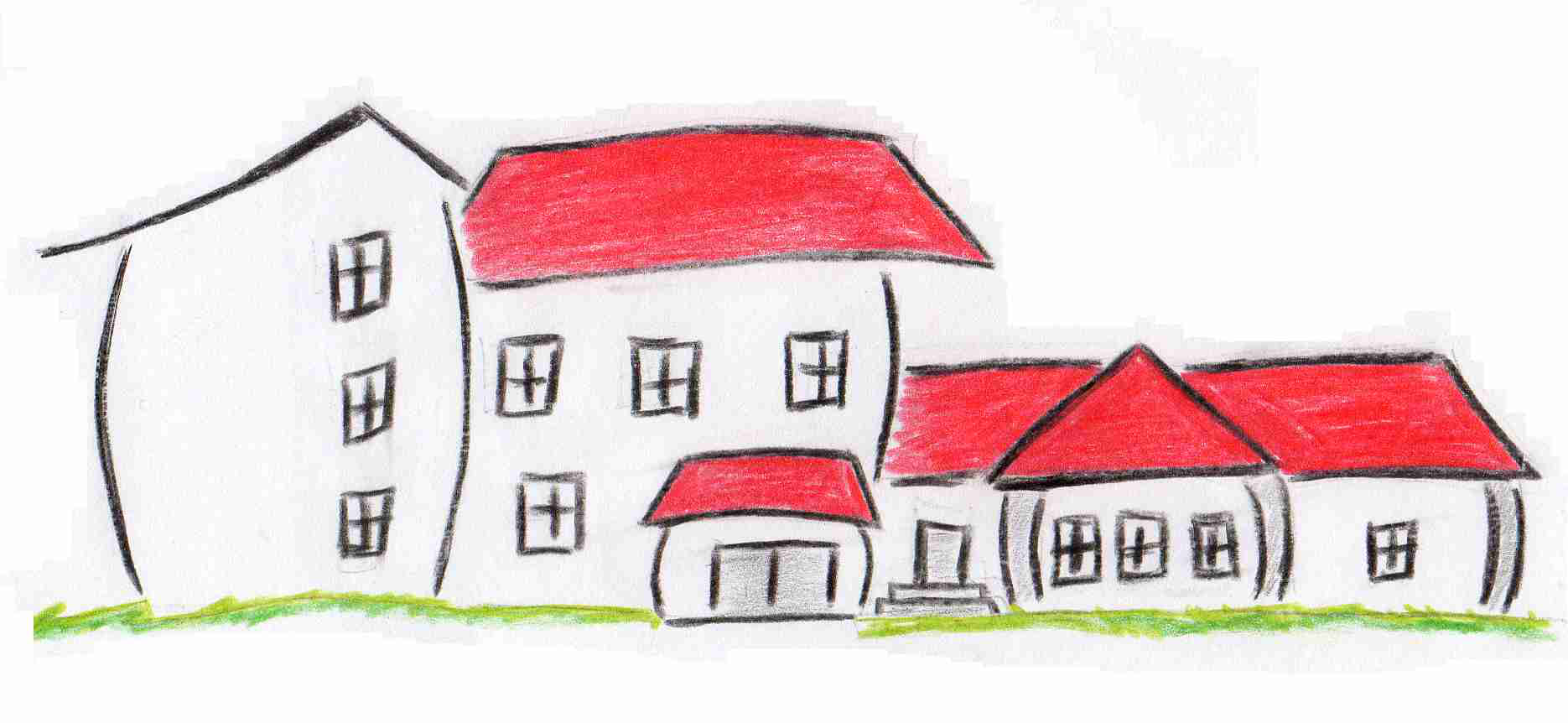 